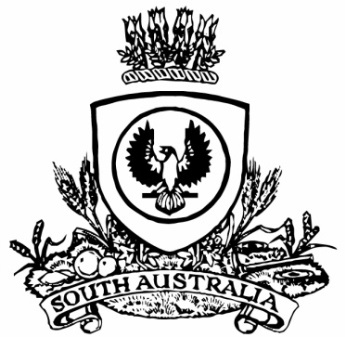 THE SOUTH AUSTRALIANGOVERNMENT GAZETTEPublished by AuthorityAdelaide, Thursday, 16 July 2020ContentsGovernor’s InstrumentsAppointmentsDepartment of the Premier and CabinetAdelaide, 16 July 2020His Excellency the Governor in Executive Council has been pleased to appoint the undermentioned to the Aboriginal Lands Trust, pursuant to the provisions of the Aboriginal Lands Trust Act 2013:Member: from 18 July 2020 until 17 July 2023Irene Nora McKenzieIan Devon JohnsonEdward Douglas NewchurchDenise Linda Wilton Karen Ann SinclairBy command,Steven Spence MarshallPremierDPC20/065CSProclamationsSouth AustraliaLabour Hire Licensing (Miscellaneous) Amendment Act (Commencement) Proclamation 20201—Short titleThis proclamation may be cited as the Labour Hire Licensing (Miscellaneous) Amendment Act (Commencement) Proclamation 2020.2—Commencement of ActThe Labour Hire Licensing (Miscellaneous) Amendment Act 2020 (No 18 of 2020) comes into operation on 20 July 2020.Made by the Governorwith the advice and consent of the Executive Councilon 16 July 2020RegulationsSouth AustraliaSouth Australian Public Health (Notifiable and Controlled Notifiable Conditions) (SARS-CoV-2) Variation Regulations 2020under the South Australian Public Health Act 2011ContentsPart 1—Preliminary1	Short title2	Commencement3	Variation provisionsPart 2—Variation of South Australian Public Health (Notifiable and Controlled Notifiable Conditions) Regulations 20124	Variation of regulation 4—Notifiable conditions5	Variation of regulation 5—Controlled notifiable conditionsPart 1—Preliminary1—Short titleThese regulations may be cited as the South Australian Public Health (Notifiable and Controlled Notifiable Conditions) (SARS-CoV-2) Variation Regulations 2020.2—CommencementThese regulations come into operation on the day on which they are made.3—Variation provisionsIn these regulations, a provision under a heading referring to the variation of specified regulations varies the regulations so specified.Part 2—Variation of South Australian Public Health (Notifiable and Controlled Notifiable Conditions) Regulations 20124—Variation of regulation 4—Notifiable conditions	(1)	Regulation 4—after "Cholera" insert:Coronavirus Disease 2019 (COVID-19)	(2)	Regulation 4—after "Severe Acute Respiratory Syndrome (SARS)" insert:Severe Acute Respiratory Syndrome Coronavirus 2 infection (SARS-CoV-2)5—Variation of regulation 5—Controlled notifiable conditions	(1)	Regulation 5—after "Cholera" insert:Coronavirus Disease 2019 (COVID-19)	(2)	Regulation 5—after "Severe Acute Respiratory Syndrome (SARS)" insert:Severe Acute Respiratory Syndrome Coronavirus 2 infection (SARS-CoV-2)Note—As required by section 10AA(2) of the Subordinate Legislation Act 1978, the Minister has certified that, in the Minister's opinion, it is necessary or appropriate that these regulations come into operation as set out in these regulations.Made by the Governorwith the advice and consent of the Executive Councilon 16 July 2020No 234 of 2020South AustraliaPlanning, Development and Infrastructure (Fees, Charges and Contributions) (Miscellaneous) Variation Regulations 2020under the Planning, Development and Infrastructure Act 2016ContentsPart 1—Preliminary1	Short title2	Commencement3	Variation provisionsPart 2—Variation of Planning, Development and Infrastructure (Fees, Charges and Contributions) Regulations 20194	Variation of regulation 3—Interpretation5	Insertion of regulation 3B3B	Fees associated with work of assessment panels6	Variation of regulation 8—Variation of authorisation (section 128)7	Variation of regulation 9—Staged development8	Revocation of regulation 109	Substitution of regulation 1313	Development to be assessed by accredited professional10	Substitution of regulation 1818	Distribution of fees19	Payment requirements11	Variation of Schedule 1—Fees12	Revocation of Schedule 2Part 1—Preliminary1—Short titleThese regulations may be cited as the Planning, Development and Infrastructure (Fees, Charges and Contributions) (Miscellaneous) Variation Regulations 2020.2—CommencementThese regulations come into operation on the day on which the Planning, Development and Infrastructure (General) (Miscellaneous) Variation Regulations 2020 come into operation.3—Variation provisionsIn these regulations, a provision under a heading referring to the variation of specified regulations varies the regulations so specified.Part 2—Variation of Planning, Development and Infrastructure (Fees, Charges and Contributions) Regulations 20194—Variation of regulation 3—Interpretation	(1)	Regulation 3(1), definition of designated entity, (a)—delete paragraph (a) and substitute:	(a)	in relation to an assessment panel acting as a relevant authority under section 82(c), (d) or (e) of the Act—	(i)	in the case of an assessment panel appointed by a joint planning board—the council for the area in which the development is to be undertaken; or	(ii)	in the case of an assessment panel appointed by a council—the council; or	(iii)	in the case of an assessment panel appointed by the Minister—an entity designated by the Chief Executive in the particular case; or	(ab)	the Commission; or	(2)	Regulation 3(1), definition of designated entity, (b)(i)—delete "the joint planning board" and substitute:the council for the area in which the development is to be undertaken5—Insertion of regulation 3BAfter regulation 3A insert:3B—Fees associated with work of assessment panels	(1)	For the purposes of these regulations, any fee paid or payable to an assessment panel acting as a relevant authority under section 82(c), (d) or (e) of the Act will be taken to be paid or payable to the designated entity that relates to the assessment panel.	(2)	For the purposes of subregulation (1), the entity under paragraph (a) of the definition of designated entity that applies in relation to a particular assessment panel will be taken to be the designated entity that relates to that assessment panel.6—Variation of regulation 8—Variation of authorisation (section 128)Regulation 8(2)—delete subregulation (2) and substitute:	(2)	An application seeking a variation that is minor in nature under regulation 65(1) of the Planning, Development and Infrastructure (General) Regulations 2017 must be accompanied by the prescribed fee.7—Variation of regulation 9—Staged development	(1)	Regulation 9(1)—delete "base amount under Schedule 1 item 5" and substitute:prescribed fee for the lodgement of an application (referred to as the base amount)	(2)	Regulation 9(2)—delete "base amount" and substitute:prescribed fee for the lodgement of an application	(3)	Regulation 9(2)—delete "regulation 8" and substitute:regulation 8(1)8—Revocation of regulation 10Regulation 10—delete the regulation9—Substitution of regulation 13Regulation 13—delete the regulation and substitute:13—Development to be assessed by accredited professional	(1)	Subject to subregulation (2), the fees set out in Schedule 1 Parts 2 and 3 are not payable if the relevant authority is an accredited professional, other than an assessment manager.	(2)	If an application is made to an accredited professional—	(a)	the prescribed fee for the lodgement of an application (referred to as the base amount) is payable by the applicant to the accredited professional at the time that the application is lodged with the accredited professional; and	(b)	the accredited professional must forward that fee to the Chief Executive within 5 business days of its receipt by the accredited professional in accordance with any requirements determined by the Chief Executive.	(3)	Except as provided by subregulation (2), the fee to be paid to an accredited professional (other than an assessment manager) will be determined by agreement between the applicant and the accredited professional.10—Substitution of regulation 18Regulation 18—delete the regulation and substitute:18—Distribution of fees	(1)	Fees relating to development assessment paid or payable under these regulations will be distributed between the Chief Executive and designated entities under a scheme established by the Chief Executive for the purposes of this regulation.	(2)	In addition, in relation to an application for planning consent that must be referred to 1 or more prescribed bodies under Schedule 9 of the Planning, Development and Infrastructure (General) Regulations 2017, the scheme established under subregulation (1) will—	(a)	specify the fee payable by the applicant for each referral (but if the application must be referred to the same body under more than 1 item of that Schedule, then only 1 fee is payable with respect to the referral of the application to that body); and	(b)	provide for an amount specified under the scheme to be paid to a prescribed body for each amount paid by an applicant under paragraph (a) on account of a referral to that prescribed body.	(3)	A reference in subregulations (1) and (2) to a fee payable under these regulations extends to a fee that, although payable, was waived (in whole or in part) by a relevant authority.19—Payment requirementsAn amount payable under these regulations must be paid—	(a)	in the case of a fee received by a payment via the SA planning portal—to the entity entitled to the amount under these regulations under a scheme established by the Chief Executive for the purposes of this paragraph; and	(b)	in any other case—to the entity entitled to the amount under these regulations within 10 business days after the end of the quarter in which the amount is received by the designated entity under a scheme established by the Chief Executive for the purposes of this paragraph.11—Variation of Schedule 1—Fees	(1)	Schedule 1, Part 2—delete Part 2 and substitute:Part 2—Fees relating to development assessmentThe following fees are payable in relation to development assessment under the Act (including in connection with the Planning, Development and Infrastructure (General) Regulations 2017):	(2)	Schedule 1, Part 3, item 21—delete "$103.00" and substitute:$240	(3)	Schedule 1, Part 3, item 22—delete item 22 and substitute:	(4)	Schedule 1, Part 4, item 23—delete "$45" and substitute:$50	(5)	Schedule 1, Part 4, item 24(a)—delete "$7 616" and substitute:$7 761	(6)	Schedule 1, Part 4, item 24(b)—delete "$3 058" and substitute:$3 116	(7)	Schedule 1, Part 4, item 25(a)—delete "$7 616" and substitute:$7 761	(8)	Schedule 1, Part 4, item 25(b)—delete "$3 058" and substitute:$3 116	(9)	Schedule 1, Part 5, item 27—delete "$94" and substitute:$150	(10)	Schedule 1, Part 5, item 28—delete item 28 and substitute:	(11)	Schedule 1, Part 5—after item 31 insert:12—Revocation of Schedule 2Schedule 2—delete Schedule 2Note—As required by section 10AA(2) of the Subordinate Legislation Act 1978, the Minister has certified that, in the Minister's opinion, it is necessary or appropriate that these regulations come into operation as set out in these regulations.Made by the Governorwith the advice and consent of the Executive Councilon 16 July 2020No 235 of 2020South AustraliaLabour Hire Licensing (Miscellaneous) Variation Regulations 2020under the Labour Hire Licensing Act 2017ContentsPart 1—Preliminary1	Short title2	Commencement3	Variation provisionsPart 2—Variation of Labour Hire Licensing Regulations 20184	Variation of regulation 5—Fit and proper person (section 10 of Act)5	Insertion of regulations 5A and 5B5A	Prescribed requirements for the provision of information to labour hire workers5B	Periodic fee and reportPart 1—Preliminary1—Short titleThese regulations may be cited as the Labour Hire Licensing (Miscellaneous) Variation Regulations 2020.2—CommencementThese regulations come into operation on the day on which the Labour Hire Licensing (Miscellaneous) Amendment Act 2020 comes into operation.3—Variation provisionsIn these regulations, a provision under a heading referring to the variation of specified regulations varies the regulations so specified.Part 2—Variation of Labour Hire Licensing Regulations 20184—Variation of regulation 5—Fit and proper person (section 10 of Act)Regulation 5—delete "section 10(2)(a) and (3)(a)" and substitute:section 10(2)(a), (3)(a) and (4)(a) 5—Insertion of regulations 5A and 5BAfter regulation 5 insert:5A—Prescribed requirements for the provision of information to labour hire workers	(1)	For the purposes of section 18(1)(a) of the Act, a person who provides labour hire services must provide the information determined by the Commissioner to each individual who is a labour hire worker for the person—	(a)	at the time that the individual becomes a labour hire worker for the person; and	(b)	in respect of each supply of the labour hire worker to a host to undertake work, before the worker commences the work.	(2)	Information determined by the Commissioner for the purposes of subregulation (1) may vary according to the circumstances to which it is expressed to apply.5B—Periodic fee and report	(1)	For the purposes of section 20(2) of the Act, the fee must be paid and the report lodged each year following the grant of the licence on or before the last day of the month that is the same month as the month in which the licence was granted.	(2)	For the purposes of the definition of reporting period in section 20(6) of the Act, the reporting periods for a licence are—	(a)	the period from the grant of the licence up to and including the last day of the month that precedes the month in which the first report is due under subregulation (1); and	(b)	each subsequent period of 12 months.Note—As required by section 10AA(2) of the Subordinate Legislation Act 1978, the Minister has certified that, in the Minister's opinion, it is necessary or appropriate that these regulations come into operation as set out in these regulations.Made by the Governorwith the advice and consent of the Executive Councilon 16 July 2020No 236 of 2020State Government InstrumentsAssociations Incorporation Act 1985Section 42(2)Dissolution of AssociationWHEREAS the CORPORATE AFFAIRS COMMISSION (the Commission) pursuant to section 42(1) of the Associations Incorporation Act 1985 (the Act) is of the opinion that the undertaking or operations of MOORUNDI ABORIGINAL COMMUNITY CONTROLLED HEALTH SERVICE INCORPORATED (the Association) being an incorporated association under the Act are being carried on, or would more appropriately be carried on by a company limited by guarantee incorporated under the Corporations Act 2001 (Cth) AND WHEREAS the Commission was on 10 July 2020 requested by the Association to transfer its undertaking to MOORUNDI ABORIGINAL COMMUNITY CONTROLLED HEALTH SERVICE LIMITED (Australian Company Number 638 356 117), the Commission pursuant to section 42(2) of the Act DOES HEREBY ORDER that on 16 July 2020 the Association will be dissolved, the property of the Association becomes the property of MOORUNDI ABORIGINAL COMMUNITY CONTROLLED HEALTH SERVICE LIMITED and the rights and liabilities of the Association become the rights and liabilities of MOORUNDI ABORIGINAL COMMUNITY CONTROLLED HEALTH SERVICE LIMITED.Given under the seal of the Commission at Adelaide.Dated: 16 July 2020Bradley SimpsonA Delegate of the Corporate Affairs CommissionAssociations Incorporation Act 1985Section 43ADeregistration of AssociationsNOTICE is hereby given that the Corporate Affairs Commission approves the applications for deregistration received from the associations named below pursuant to section 43A of the Associations Incorporation Act 1985. Deregistration takes effect on the date of publication of this notice.Adelaide Bathany Chinese Christ Church IncorporatedAustralian Gold Cross Association IncorporatedAustralian Podiatry Association SA IncorporatedBarossa Food IncorporatedCSI Church Adelaide IncorporatedD.I.S.C.O. Day Care Club IncorporatedEnvironmental Defenders Office (SA) IncorporatedEudunda Amateur Swimming Club IncorporatedFederation of Australian Jetboat Associations IncorporatedFriends of Holdfast Bay Library Service IncorporatedFrom Found IncorporatedGoolwa District Ratepayers and Residents Association IncorporatedGrace Clothing Charity IncorporatedGreenways Estates - Nildottie IncorporatedGreenwith Senior Citizens Club IncorporatedHelping Hand’s Parafield Gardens Auxiliary IncorporatedHome Economics Institute of Australia (South Australia) IncorporatedInner Room Contemplative Retreats IncorporatedJet Sprint SA IncorporatedLions Club of East Torrens IncorporatedMaranatha Christian Assembly IncorporatedMilton Lodge No.99 IncorporatedMurray Bowmen IncorporatedNorthern Suburbs Housing Community IncorporatedPort Augusta and District Greyhound Club IncorporatedPort Augusta Caledonian Society and Pipe Band IncorporatedPostal Stationery and Postal History Society of Australia IncorporatedProbus Club of Largs Bay IncorporatedPort Augusta Orchid Club IncorporatedRallysport Club of South Australia IncorporatedRotary Club of Barmera IncorporatedRotary Youth Leadership Awards District 952 Committee IncorporatedRoyal Antediluvian Order of Buffaloes Grand Lodge of England Peace Lodge No. 55 Whyalla IncorporatedSeaford Community Centre IncorporatedSouth Australian Dancing Society IncorporatedSouth Australian Nuer Community Transnational Aid Services IncorporatedSouth Australian Officers Fund IncorporatedSweethearts Anonymous IncorporatedThe Australian Dental and Oral Health Therapist Association South Australian and Norther Territory Branch IncorporatedThe Australian Feldenkrais Guild (South Australian Division) IncorporatedThe Memorial Hospital Nurses Association IncorporatedThe National Malaya, Borneo & Timor Veterans Association Australia South Australia IncorporatedThe South Australian Blind Bowlers’ Club IncorporatedWelfare Rights Centre (S.A.) IncorporatedDated: 16 July 2020Bradley SimpsonA Delegate of the Corporate Affairs CommissionEnvironment Protection Act 1993Section 68 Revocation of Approval of Category B ContainersI, ANDREA KAYE WOODS, Delegate of the Environment Protection Authority (‘the Authority’), pursuant to section 68 of the Environment Protection Act, 1993 (SA) (‘the Act’) hereby revoke the approvals of the classes of category B containers sold in South Australia as identified by reference to the following matters, which are described in the first 4 columns of Schedule 1 of this Notice(a)	the product which each class of containers shall contain;(b)	the size of the containers;(c)	the type of containers;(d)	the name of the holders of these approvalsThese approvals are revoked as the Authority is satisfied that the waste management arrangement between the approval holder and the party named in column 5 of Schedule 1 of this Notice has been cancelled.Dated: 16 July 2020Andrea Kaye WoodsDelegate of the Environment Protection AuthoritySchedule 1Fisheries Management (Prawn Fisheries) Regulations 2017Surveying in the West Coast Prawn FisheryTAKE notice that pursuant to regulation 10 of the Fisheries Management (Prawn Fisheries) Regulations 2017, the notice dated 14 March 2020 on page 567 of the South Australian Government Gazette of 19 March 2020, prohibiting fishing activities in the West Coast Prawn Fishery is HEREBY varied such that it will not apply to the holders of a West Coast Prawn Fishery licence issued pursuant to the Fisheries Management (Prawn Fisheries) Regulations 2017 listed in Schedule 1 or their registered master insofar as they may use prawn trawl nets in accordance with the conditions of their fishery licence for the purpose of undertaking a prawn survey during the period specified in Schedule 2, subject to the conditions contained in Schedule 3 unless this notice is varied or revoked.Schedule 1Schedule 2Commencing at sunset on 13 July 2020 and ending at sunrise on 14 July 2020.Schedule 31.	The licence holder listed in Schedule 1 or their register master must operate within the trawl survey area nominated in the table in Schedule 1.2.	For the purposes of this notice the trawl survey areas cannot include any waters of a habitat protection zone or a sanctuary zone of a marine park established under the Marine Parks Act 2007.3.	The registered master must keep a ‘skippers log’ to record catch information during the survey.4.	All fish, other than King Prawns, Southern Calamari, Gould’s Squid, Scallops, Octopus and Balmain Bugs taken during the exempted activity for survey purposes, are to be returned to the water immediately after capture.5.	The licence holders listed in Schedule 1 or their register master must comply with all regulations and conditions that apply to fishing activities undertaken pursuant to their licence, in addition to the conditions imposed by this exemption.6.	While engaged in fishing activities or unloading the survey catch, the licence holder listed in Schedule 1 or their register master must have a copy of this notice on board the boat or near his person. This notice must be produced to a Fisheries Officer if requested.7.	The licence holders listed in Schedule 1 or their register master must not contravene or fail to comply with the Fisheries Management Act 2007, or any other regulations made under that Act except where specifically exempted by this notice.This notice does not purport to override the provisions or operation of any other Act including, but not limited to, the Marine Parks Act 2007. The notice holder and his agents must comply with any relevant regulations, permits, requirements and directions from the Department of Environment, Water and Natural Resources when undertaking activities within a marine park.Dated: 7 July 2020Steve ShanksPrawn Fishery ManagerDelegate of the Minister for Primary Industries and Regional DevelopmentFisheries Management (Prawn Fisheries) Regulations 2017Fishing run for the West Coast Prawn FisheryTAKE notice that pursuant to regulation 10 of the Fisheries Management (Prawn Fisheries) Regulations 2017, the notice dated 14 March 2020 on page 567 of the South Australian Government Gazette of 19 March 2020, prohibiting fishing activities in the West Coast Prawn Fishery is HEREBY varied such that it will not be unlawful for a person fishing pursuant to a West Coast Prawn Fishery licence to use prawn trawl nets in the areas specified in Schedule 1, during the period specified in Schedule 2, and under the conditions specified in Schedule 3.Schedule 1The waters of the West Coast Prawn Fishery.Schedule 2Commencing at sunset on 14 July 2020 and ending at sunrise on 27 July 2020.Schedule 31.	Each licence holder must ensure that a representative sample of catch (a ‘bucket count’) is taken at least 3 times per night during the fishing activity.2.	Each ‘bucket count’ sample must be accurately weighed to 7kg where possible and the total number of prawns contained in the bucket must be recorded on the daily catch and effort return.3.	Fishing must cease if one of the following limits is reached:a.	A total of 14 nights of fishing are completedb.	The average catch per vessel, per night (for all 3 vessels) drops below 300 kg for two consecutive nightsc.	The average ‘bucket count’ for all vessels exceeds 240 prawns per bucket on any single fishing night in the Coffin Bay aread.	The average ‘bucket count’ for all vessels exceeds 240 prawns per bucket on any single fishing night in the Venus Bay area.4.	The fleet must nominate a person to provide a daily update by telephone or SMS message to the Prawn Fishery Manager on 0477 396 367, to report the average prawn catch and the average prawn ‘bucket count’ for all vessels operating in the fishery.5.	No fishing activity may be undertaken after the expiration of 30 minutes from the prescribed time of sunrise and no fishing activity may be undertaken before the prescribed time of sunset for Adelaide (as published in the South Australian Government Gazette pursuant to the requirements of the Proof of Sunrise and Sunset Act 1923) during the period specified in Schedule 2.Dated: 13 July 2020Steve ShanksPrawn Fisheries ManagerDelegate of the Minister for Primary Industries and Regional DevelopmentHousing Improvement Act 2016Rent ControlThe Minister for Human Services Delegate in the exercise of the powers conferred by the Housing Improvement Act 2016, does hereby fix the maximum rental per week which shall be payable subject to Section 55 of the Residential Tenancies Act 1995, in respect of each house described in the following table. The amount shown in the said table shall come into force on the date of this publication in the Gazette.Dated: 16 July 2020Craig ThompsonActing Housing Regulator and RegistrarHousing Safety Authority, SAHADelegate of Minister for Human ServicesHOUSING IMPROVEMENT ACT 2016Rent Control RevocationsWhereas the Minister for Human Services Delegate is satisfied that each of the houses described hereunder has ceased to be unsafe or unsuitable for human habitation for the purposes of the Housing Improvement Act 2016, notice is hereby given that, in exercise of the powers conferred by the said Act, the Minister for Human Services Delegate does hereby revoke the said Rent Control in respect of each property.Dated: 16 July 2020Craig ThompsonActing Housing Regulator and RegistrarHousing Safety Authority, SAHADelegate of Minister for Human ServicesLand Acquisition Act 1969(Section 16)Form 5—Notice of Acquisition1.	Notice of acquisitionThe Commissioner of Highways (the Authority), of 50 Flinders Street, Adelaide SA 5000, acquires the following interests in the following land:Comprising an unencumbered estate in fee simple in that piece of land being the whole of Unit 2 in Strata Plan No 1090 comprised in Certificate of Title Volume 5060 Folio 110This notice is given under section 16 of the Land Acquisition Act 1969.2.	CompensationA person who has or had an interest consisting of native title or an alienable interest in the land that is divested or diminished by the acquisition or the enjoyment of which is adversely affected by the acquisition who does not receive an offer of compensation from the Authority may apply to the Authority for compensation.2A.	Payment of professional costs relating to acquisition (section 26B)If you are the owner in fee simple of the land to which this notice relates, you may be entitled to a payment of $10 000 from the Authority for use towards the payment of professional costs in relation to the acquisition of the land.Professional costs include legal costs, valuation costs and any other costs prescribed by the Land Acquisition Regulations 2019.3.	InquiriesInquiries should be directed to:Petrula PettasGPO Box 1533Adelaide, SA 5001Phone: (08) 8343 2619Dated: 13 July 2020The Common Seal of the COMMISSIONER OF HIGHWAYS was hereto affixed by authority of the Commissioner in the presence of:Rocco CarusoManager, Property AcquisitionAuthorised OfficerDepartment of Planning, Transport and InfrastructureLandscape South Australia Act 2019Notice of Volume of Water Available for Allocation from the River Murray Consumptive PoolPURSUANT to Section 121 (4) of the Landscape South Australia Act 2019 (‘the Act’), I, Ben Bruce, delegate of the Minister for Environment and Water and Minister to whom the Act is committed, hereby determine the volume of water available for allocation from each of the River Murray Prescribed Watercourse‘s Consumptive Pools to water access entitlement holders for the period 1 July 2020 to 30 June 2021, as set out in Schedule 1 below:Schedule 1* Riverine Recovery ProgramThis Notice will remain in effect until 30 June 2021, unless earlier varied.Dated: 14 July 2020Ben BruceExecutive Director, Water and River MurrayDepartment for Environment and WaterDelegate of the Minister for Environment and WaterMental Health Act 2009Authorised Mental Health ProfessionalNOTICE is hereby given in accordance with Section 94(1) of the Mental Health Act 2009, that the Chief Psychiatrist has determined the following persons as an Authorised Mental Health Professional:Steven LetcherPaul CauchiDebra PapoulisA person’s determination as an Authorised Mental Health Professional expires three years after the commencement date.Dated: 16 July 2020Dr J. BrayleyChief PsychiatristPassenger Transport Act 1994Passenger Transport Regulations 2009Exemption—Mobility as a ServiceI, the Hon Stephan Knoll MP, Minister for Transport, Infrastructure and Local Government:Pursuant to section 5(2) of the Act hereby EXEMPT:1.	CS Motion Technologies Pty Ltd (ACN 628 607 009) (‘CS Motion’) and its wholly owned subsidiaries from the requirement to hold accreditation to operate a centralised booking service within section 29 of the Act, in relation to bookings provided to users of the Placie software, to the extent that such bookings are provided for a passenger transport service, other than a regular passenger service, and are provided to an accredited centralised booking service.2.	CS Motion from the point to point transport service transaction levy within Schedule 2 of the Act, in relation to bookings provided to users of the Placie software, to the extent that such bookings are provided for a passenger transport service and are provided to a booking service as defined within the Schedule.Pursuant to section 5(3) of the Act hereby REQUIRE:3.	Each director, manager or other person who is in a position to control or influence substantially the affairs of CS Motion to satisfy the Minister or the Minister’s delegate that they are of good repute and in all other respects fit and proper.4.	CS Motion to make available information or data required for investigations, prosecutions or audits under the Act and Regulations or any other Act or law. This may include:a.	a record of all passenger transport trips booked using Placie, including details on the provider of the trip, the vehicle, the place of departure and destination to the extent retained by CS Motion’s systems, the route proposed by Placie);b.	a record of all drivers participating in each trip that has been booked using Placie and the personal identification number of each of those drivers; c.	a record of all passenger transport vehicles participating in a trip that has been booked using Placie; andd.	details of customer complaints made to and handled by CS Motion regarding a trip and any actions taken by CS Motion.This information is required to be held for not less than 2 years.5.	CS Motion, within 7 days, to inform the Minister (in respect of CS Motion and its wholly owned subsidiaries) of:a.	a change in the name or residential address of the principal office of the body corporate; b.	a change in the trading name;c.	a change in a director, manager or other person who is in a position to control or influence substantially the affairs of the body corporate; andd.	the accuracy of any information which may alter the particulars specified in this exemption.InterpretationAny terms defined in the Act and the Regulations have the same meaning in this instrument.This exemption will take effect from the date published in the South Australian Government Gazette and will remain in force until varied or revoked by a subsequent notice issued pursuant to section 5(4) of the Act.Dated: 3 July 2020Hon Stephan Knoll MPMinister for Planning, Transport and Local GovernmentPetroleum and Geothermal Energy Act 2000Grant of Associated Activities Licence—AAL 280(Adjunct to Petroleum Production Licence PRL 114)Notice is hereby given that the undermentioned Associated Activities Licence has been granted with effect from 9 July 2020, under the provisions of the Petroleum and Geothermal Energy Act 2000, pursuant to delegated powers dated 29 June 2018.Description of AreaAll that part of the State of South Australia, bounded as follows:All coordinates MGA2020, Zone 54437387.34mE	6836450.53mN437292.46mE	6836474.73mN436647.43mE	6836613.51mN436372.43mE	6836672.85mN435958.41mE	6836763.99mN435486.19mE	6836856.90mN434925.22mE	6837009.45mN434921.69mE	6837011.32mN435308.96mE	6838120.38mN434992.50mE	6838118.63mN434677.89mE	6837225.89mN434555.20mE	6836817.61mN435048.39mE	6836664.36mN434999.65mE	6836443.94mN435144.07mE	6836410.06mN435188.64mE	6836624.81mN435434.32mE	6836562.57mN435875.11mE	6836476.03mN436394.06mE	6836363.30mN436972.72mE	6836237.46mN436958.57mE	6836158.51mN436952.52mE	6835449.97mN436950.54mE	6834981.52mN437053.27mE	6834388.56mN436926.04mE	6833524.81mN436842.34mE	6833167.38mN436363.42mE	6831541.74mN436677.17mE	6831543.46mN437131.54mE	6833086.62mN437220.60mE	6833465.90mN437357.05mE	6834400.39mN437250.30mE	6835002.08mN437253.00mE	6835445.38mN437258.75mE	6836142.17mN437352.68mE	6836347.97mN437387.34mE	6836450.53mNAREA: 2.64 square kilometres approximatelyDated: 9 July 2020Barry A. GoldsteinExecutive DirectorEnergy Resources DivisionDepartment for Energy and MiningDelegate of the Minister for Energy and MiningPetroleum and Geothermal Energy Act 2000Application for Grant of Associated Activities Licence—AAL 291Pursuant to section 65(6) of the Petroleum and Geothermal Energy Act 2000 (the Act) and Delegation dated 29 June 2018, notice is hereby given that an application for the grant of an associated activities licence over the area described below has been received from:Beach Energy LimitedCooper Energy LimitedThe application will be determined on or after 13 August 2020.Description of Application AreaAll that part of the State of South Australia, bounded as follows:All coordinates MGA2020, Zone 54363501mE	6883097mN363463mE	6883092mN363446mE	6883115mN363495mE	6883141mN363501mE	6883097mNAREA: 0.002 square kilometres approximatelyDated: 14 July 2020Barry A. GoldsteinExecutive DirectorEnergy Resources DivisionDepartment for Energy and MiningDelegate of the Minister for Energy and MiningPublic and Finance Audit Act 1987Treasurer’s Quarterly StatementCommentary to the Statement of the Amounts Credited to and Issued from the Consolidated Account 
for the Quarters ended 31 March 2020 and 31 March 2019ReceiptsTaxationPayroll tax receipts in the March quarter 2020 were higher compared to the corresponding prior year period, but the nine months ended March 2020 were lower due to a change in timing associated with the presentation of cash in the Consolidated Account. On an underlying basis, payroll tax receipts in both the March quarter 2020 and the nine months ended March 2020 were higher than the corresponding prior year period, reflecting growth in taxable payrolls, partially offset by the introduction of policy measures including the removal of payroll tax for businesses with total annual payrolls below $1.5 million from 1 January 2019.Stamp duty receipts in the March quarter 2020 were higher compared to the corresponding prior year period, but the nine months ended March 2020 were lower due to a change in timing associated with the presentation of cash in the Consolidated Account. On an underlying basis, stamp duty receipts in the March quarter 2020 and nine months ended March 2020 were higher compared to the corresponding prior year period. This was mainly due to higher receipts from conveyance duty on residential property transactions, insurance duty and the foreign ownership surcharge.Gambling tax receipts in the March quarter 2020 were higher compared to the corresponding prior year period, but the nine months ended March 2020 were lower due to a change in timing associated with the presentation of cash in the Consolidated Account. On an underlying basis, gambling tax receipts in the March quarter 2020 and nine months ended March 2020 were higher compared to the corresponding prior year period. This was mainly due to higher receipts associated with gaming machine taxation from hotels/clubs.Land tax receipts in both the March quarter 2020 and the nine months ended March 2020 were higher compared to the corresponding prior year periods primarily due to the timing of land tax payments.RoyaltiesRoyalty receipts in the March quarter 2020 were higher compared to the corresponding prior year period mainly due to higher petroleum production. In the nine months ended March 2020, royalty receipts were higher due to higher production volumes for minerals, and to a lesser extent, for petroleum.Fees and chargesFees and charges in the March quarter 2020 were higher compared to the corresponding period in the prior year mainly due to higher guarantee fee and regulatory fees. Commonwealth – General Purpose PaymentsGrowth in general purpose grant in 2019-20 compared to 2018-19 is not indicative of underlying Goods and Services Tax (GST) revenue growth. This is because monthly grants are paid according to a payment schedule prepared by the Commonwealth Government rather than actual emerging monthly GST collections.In its 2019-20 Mid-Year Economic and Fiscal Outlook, the Commonwealth Government estimated that the GST pool available for distribution to jurisdictions would grow by 0.4 per cent in 2019-20.Commonwealth – Specific Purpose PaymentsSpecific Purpose Payments in the March quarter 2020 were higher compared to the corresponding prior year period due to a change in timing associated with the presentation of cash in the Consolidated Account (broadly in line with prior year period on an underlying basis). In the nine months ended March 2020, payments were broadly in line with the corresponding prior year period.Commonwealth – National Partnership PaymentsNational Partnership Payments in the March quarter and nine months ended March 2020 were lower than the corresponding prior year period mainly due to changes in the scope of National Partnership Payments that are paid into the Consolidated Account. From 2019 20, the payments relating to the Disability Care Australia Fund are on-passed to the Department of Human Services instead of being paid into the Consolidated Account.Other receiptsOther receipts in the March quarter 2020 were lower compared to the corresponding period in the prior year due to the deferral of loans repayments for COVID-19 and the timing of asset sales.PaymentsPayments were made pursuant to the Appropriation Act 2019 and also in accordance with other Acts for which specific appropriation has been authorised. The timing of the payments is based on agreed agency drawdown schedules and may change from period to period on specific agency requirements.NoteThe following points should be considered when reviewing the quarterly statement of Consolidated Account transactions.Unlike the State Budget, which comprises transactions on an accrual basis, the information reflected in the quarterly statements is limited to cash transactions. The Consolidated Account does not capture all the transactions undertaken by the general government sector (in particular, it does not record receipts to and payments from special deposit accounts).The timing of receipts and payments could be volatile within a particular year. As a result, large movements between years may only be due to changes in the timing of receipts and payments and therefore may not have consequences for the underlying budget position.Dated: 24 June 2020Hon Rob Lucas MLCTreasurer of South AustraliaSummary of the Statement on the Consolidated Account
for the Quarters and 9 Months Ended 31 March 2020 and 31 March 2019(Prepared on a Cash Basis)Statement of the Receipts and Borrowings on the Consolidated Account 
 for the Quarters and 9 Months Ended 31 March 2020 and 31 March 2019(Prepared on a Cash Basis)Statement of Payments on the Consolidated Account 
for the Quarters and 9 Months Ended 31 March 2020 and 31 March 2019(Prepared on a Cash Basis)Roads (Opening and Closing) Act 1991Section 24Notice of Confirmation of Road Process OrderRoad Closure—Un-named Public Road, KongorongBY Road Process Order made on 29 May 2020, the District Council of Grant ordered that:1.	The Public Road, Kongorong, situated dividing the Allotment comprising Pieces 1 and 2 in Filed Plan 160937, Hundred of Kongorong, more particularly delineated and lettered ‘A’ in Preliminary Plan 20/0012 be closed.2.	Transfer the whole of the land subject to closure to Robert Cameron Uphill in accordance with the Agreement for Transfer dated 13 May 2020 entered into between the District Council of Grant and Robert Cameron Uphill.On 14 July 2020 that order was confirmed by the Minister for Transport, Infrastructure and Local Government conditionally upon the deposit by the Registrar-General of Deposited Plan 124278 being the authority for the new boundaries.Pursuant to section 24 of the Roads (Opening and Closing) Act 1991, NOTICE of the Order referred to above and its confirmation is hereby given.Dated: 16 July 2020M. P. BurdettSurveyor-GeneralDPTI: 2020/06285/01Roads (Opening and Closing) Act 1991Section 24Notice of Confirmation of Road Process OrderRoad Closure—Public Road adjacent Marble Quarry Road, KoonungaBY Road Process Order made on 12 June 2020, the Light Regional Council ordered that:1.	The Public Road, situated adjacent Marble Quarry Road, Koonunga, dividing the Allotment comprising Pieces 101 and 102 in Filed Plan 199327 and adjoining Allotment 439 in Filed Plan 176511, Hundred of Belvidere, more particularly delineated and lettered ‘A’, ‘B’ and ‘C’ in Preliminary Plan 19/0051 be closed.2.	Transfer portions of the land subject to closure lettered ‘A’ and ‘B’ to Royce Milton Kleinig in accordance with the Agreement for Transfer dated 24 May 2020 entered into between the Light Regional Council and Royce Milton Kleinig.3.	Transfer portion of the land subject to closure lettered ‘C’ to Amulet Holdings Pty Ltd (ACN: 103 591 411) in accordance with the Agreement for Transfer dated 18 December 2019 entered into between the Light Regional Council and Amulet Holdings Pty Ltd (ACN: 103 591 411).On 14 July 2020 that order was confirmed by the Minister for Transport, Infrastructure and Local Government conditionally upon the deposit by the Registrar-General of Deposited Plan 124321 being the authority for the new boundaries.Pursuant to section 24 of the Roads (Opening and Closing) Act 1991, NOTICE of the Order referred to above and its confirmation is hereby given.Dated: 16 July 2020M. P. BurdettSurveyor-GeneralDPTI: 2019/17882/01Roads (Opening and Closing) Act 1991Section 24Notice of Confirmation of Road Process OrderRoad Closure—Corner of Piccadilly Road and Atkinson Avenue, PiccadillyBY Road Process Order made on 21 April 2020, the Adelaide Hills Council ordered that:1.	Portion of the Public Road situated at the corner of Piccadilly Road and Atkinson Avenue, Piccadilly, adjoining the northern boundary of Allotment 100 in Deposited Plan 51968, Hundred of Onkaparinga, more particularly delineated and lettered ‘A’ in Preliminary Plan 16/0026 be closed.2.	Issue a Certificate of Title to the Adelaide Hills Council for the whole of the land subject to closure in accordance with the Application for Document of Title dated 21 April 2020.On 14 July 2020 that order was confirmed by the Minister for Transport, Infrastructure and Local Government conditionally upon the deposit by the Registrar-General of Deposited Plan 123695 being the authority for the new boundaries.Pursuant to section 24(5) of the Roads (Opening and Closing) Act 1991, NOTICE of the Order referred to above and its confirmation is hereby given.Dated: 16 July 2020M. P. BurdettSurveyor-GeneralDPTI: 2016/14707/01Roads (Opening and Closing) Act 1991Section 24Notice of Confirmation of Road Process OrderRoad Closure—Government Road, Renmark WestBY Road Process Order made on 26 May 2020, the Renmark Paringa Council ordered that:1.	Portion of Government Road, Renmark West, situated adjoining Allotment 424 in Filed Plan 177630, Renmark Irrigation District, more particularly delineated and lettered ‘A’ in Preliminary Plan 19/0050 be closed.2.	Transfer the whole of the land subject to closure to Bel Group Pty Ltd (ACN: 140 507 080) in accordance with the Agreement for Transfer dated 26 May 2020 entered into between the Renmark Paringa Council and Bel Group Pty Ltd (ACN: 140 507 080).On 14 July 2020 that order was confirmed by the Minister for Transport, Infrastructure and Local Government conditionally upon the deposit by the Registrar-General of Deposited Plan 124204 being the authority for the new boundaries.Pursuant to section 24 of the Roads (Opening and Closing) Act 1991, NOTICE of the Order referred to above and its confirmation is hereby given.Dated: 16 July 2020M. P. BurdettSurveyor-GeneralDPTI: 2019/17877/01Local Government InstrumentsCity of Charles SturtDevelopment Act 1993St Clair Residential Draft Development Plan Amendment (DPA) (Privately Funded) 
Public ConsultationNotice is hereby given that the City of Charles Sturt pursuant to Sections 24 and 25 of the Development Act 1993, has prepared the St Clair Residential Draft Development Plan Amendment (DPA) (Privately Funded) to amend the Charles Sturt Council Development Plan.The affected area of the draft DPA relates to the existing Trident Plastics factory at 589-599 Torrens Road, St Clair. The draft DPA seeks to rezone the existing Urban Employment Zone in St Clair to be included in the Residential Zone under the existing Woodville Medium Density Policy Area 21 (located east and south of the affected area) to facilitate medium density residential development consistent with the character and density of the locality.The public consultation period for the draft DPA will extend from 16 July 2020 until 5pm on 11 September 2020, with a public meeting (if required) scheduled to occur on Monday 21 September 2020.For more information and to view the draft DPA online visit www.yoursaycharlessturt.com.auHard copies of the draft DPA are available for viewing during the consultation period at City of Charles Sturt sites:Civic Centre & Woodville Library—72 Woodville Road, WoodvilleHindmarsh Library—139 Port Road, HindmarshFindon Library—Findon Shopping Centre, Cnr. Findon and Grange Roads, FindonHenley Beach Library—378 Seaview Road, Henley BeachWest Lakes Library—Cnr. West Lakes Boulevard and Brebner Drive, West LakesCopies of the draft DPA can also be purchased at the Civic Centre, 72 Woodville Road, Woodville ($20 for a hard copy).Written submissions on the draft DPA will be received until 5pm, Friday 11 September 2020. Submissions can be lodged electronically by visiting www.yoursaycharlessturt.com.au or marked ‘St Clair Residential Draft DPA’ and posted or emailed to:Post: Chief Executive Officer, City of Charles Sturt, PO Box 1, Woodville SA 5011Email: jgronthos@charlessturt.sa.gov.auSubmissions should clearly indicate whether you wish to be heard/not heard at the public meeting.Copies of all submissions will be available for public inspection at the Civic Centre from Monday 14 September 2020 until the conclusion of the public meeting on 21 September 2020, and will also be available for viewing online at www.yoursaycharlessturt.com.auA public meeting will be held on Monday 21 September 2020 at 6pm at the Civic Centre, Woodville Road. If social distancing restrictions (due to COVID-19) are still in place by this date, the public meeting may be held electronically. Further details of this will be posted on the Council’s website, following the conclusion of the public consultation period. The public meeting may not be held if no submissions are received or if no-one requests to be heard.For further information on the draft DPA contact Jim Gronthos, Senior Policy Planner on (08) 8408 1265 or via email at jgronthos@charlessturt.sa.gov.auDated: 16 July 2020Paul SuttonChief Executive OfficerCity of MitchamResignation of CouncillorNotice is hereby given in accordance with section 54(6) of the Local Government Act 1999, that a second vacancy has occurred in the office of Councillor for Gault Ward, due to the resignation of Councillor Berry, effective 22 June 2020.Dated: 16 July 2020Matthew PearsChief Executive OfficerCity of MitchamSupplementary ElectionDue to the second resignation of a member of the council, a second supplementary election will be necessary to fill the second vacancy of Councillor for Gault Ward.The voters roll for this supplementary election will close at 5pm on Friday, 31 July 2020.You are entitled to vote in the election if you are enrolled on the State electoral roll for the council area. If you have recently turned 18 or changed your residential or postal address you must complete an electoral enrolment form available online at www.ecsa.sa.gov.au. If you are not eligible to enrol on the State electoral roll you may still be entitled to enrol to vote if you own or occupy a property in the council area. Contact the council to find out how.Nominations to fill the vacancy will open on Thursday, 27 August 2020 and will be received until 12 noon on Thursday, 10 September 2020.The election will be conducted entirely by post with the return of ballot material to reach the Returning Officer no later than 12 noon on Monday, 12 October 2020.Dated: 16 July 2020Mick SherryReturning OfficerCity of MitchamSupplementary Election of Councillor for Gault WardClose of NominationsThere have been two separate casual vacancies for Councillor for Gault Ward requiring two separate supplementary elections. This Close of Nominations notice is to announce the candidates who have nominated to contest the first of those two elections and advise the arrangements for voting.Nominations ReceivedAt the close of nominations at 12 noon on Thursday, 9 July 2020 the following people were accepted as candidates and are listed in the order in which they will appear on the ballot paper.Councillor for Gault Ward - 1 VacancyCHENEY, CoralieMOSS, RodWESTBROOK, AshleyKOURAKIS, Zanis PeterSCOTT, JanetGRIFFIN, Mark AnthonyWELLS, JoannaPostal VotingThe election will be conducted by post. Ballot papers and pre-paid envelopes for each voting entitlement will be posted between Tuesday, 21 July 2020 and Monday, 27 July 2020 to every person, or designated person of a body corporate or group listed on the voters roll at roll close on Friday, 29 May 2020. Voting is voluntary.A person who has not received voting material by Monday 27 July 2020 and believes they are entitled to vote should contact the Deputy Returning Officer on 1300 655 232.Completed voting material must be returned to reach the Returning Officer no later than 12 noon on Monday, 10 August 2020.A ballot box will be provided at the Council Office, 131 Belair Road, Torrens Park for electors wishing to hand deliver their completed voting material during office hours.Vote Counting LocationThe scrutiny and counting of votes will take place at ECSA Offices, Level 6, 60 Light Square Adelaide as soon as practicable after 9am on Wednesday, 12 August 2020. A provisional declaration will be made at the conclusion of the election count.Campaign Donations ReturnAll candidates must forward a Campaign Donations Return to the Council Chief Executive Officer within 30 days after the conclusion of the election.Please also be advised that the Close of Roll for the second Gault Ward supplementary election will be 5pm on Friday, 31 July 2020 with nominations for that election opening on Thursday, 27 August 2020. Further notices regarding that election will be published during August.Dated: 16 July 2020Mick SherryReturning OfficerCity of Mount GambierAdoption of Valuations and Declaration of RatesNotice is hereby given that the Council, in exercise of the powers contained in Chapters 8, 9 and 10 of the Local Government Act 1999 and the Landscape South Australia Act 2019 at a meeting held on 23 June 2020 and for the financial year ending 30 June 2021:1.	Adoption of ValuationsAdopted for rating purposes, the capital valuations of the Valuer-General.2.	Declaration of Rates(i)	Declared differential general rates in the dollar based on capital values as follows:(a)	0.245125 cents in the dollar on rateable land of categories (a), (g) and (i) land uses; and(b)	0.661838 cents in the dollar on rateable land of categories (b), (c), (d), (e), (f) and (h) land uses.(ii)	Imposed a fixed charge as a component of the general rates of $682.70.(iii)	Declared separate rates of a fixed charge amount that depends upon the use of the land to recover the contribution to the Regional Landscape Levy for the Limestone Coast Landscape Region as follows:(a)	$78.60 per assessment on rateable land categories (a), (h) and (i);(b)	$117.00 per assessment on rateable land categories (b), (c) and (d);(c)	$186.00 per assessment on rateable land categories (e) and (f);(d)	$343.00 per assessment on rateable land category (g).Dated: 16 July 2020Andrew MeddleChief Executive OfficerCity of Norwood Payneham & St PetersAdoption of Valuation and Declaration of RatesNOTICE is hereby given that the Council of the Corporation of the City of Norwood Payneham & St Peters, at a meeting held on 6 July 2020 and for the 2020–2021 financial year:(1)	adopted, for rating purposes and effective from 1 July 20 the Valuer-General’s valuation of capital values in the Council area totalling $14,849,840,540;(2)	declared differential general rates on rateable land within its area as follows:•	for residential land use, 0.223357 cents in the dollar on the capital value of the land subject to the rate; and•	for Commercial (Shop), Commercial (Office), Commercial (Other), Industrial (Light), Industrial (Other), Primary Production, Vacant Land and Other land uses, 0.268028 cents in the dollar on the capital value of the land subject to the rate;(3)	fixed a minimum amount payable by way of general rates of $1,023 in respect of all rateable land within its area;(4)	declared a separate rate of 0.00980 cents in the dollar on the capital value of rateable land in its area within the area of The Green Adelaide Board to recover the levy payable to the Board; and(5)	declared a fixed separate rate of $223.30 in accordance with the Councils Private Laneways Policy, against the properties adjoining Post Office Lane.Dated: 16 July 2020M. BaroneChief Executive OfficerCity of OnkaparingaSupplementary Election of Councillor for Mid Coast WardCall for NominationsNominations to be a candidate for election as a member of City of Onkaparinga will be received between Thursday, 23 July 2020 and 12 noon Thursday, 6 August 2020. Candidates must submit a profile of not more than 150 words with their nomination form and may also provide a photograph, predominantly head and shoulders, taken within the previous 12 months.Nomination kits are available from the City of Onkaparinga Noarlunga Office, Ramsay Place, Noarlunga Centre. Nomination forms and guides will also be available for download from the Electoral Commission SA website www.ecsa.sa.gov.au.A briefing session for intending candidates will be held at 6.30pm on Wednesday, 29 July 2020 at the City of Onkaparinga Noarlunga Office, Civic Room, Ramsay Place, Noarlunga Centre. Bookings are essential by calling 08 8384 0612 or emailing election@onkaparinga.sa.gov.au.Dated: 16 July 2020Mick SherryReturning OfficerCity of SalisburyRoads (Opening and Closing) Act 1991Road Closing—Un-made Road (Parachilna Road), Salisbury HeightsNOTICE is hereby given, pursuant to section 10 of the Roads (Opening and Closing) Act 1991, that the council proposes to make a 
Road Process Order to close and retain the un-made road adjoining allotments 84 in DP 13258, allotment 206 in DP 116255, allotment 500 in DP 119201 and allotment 76 in DP 14216 more particularly delineated and lettered A and B on Preliminary Plan 20/0022 as depicted in the image below: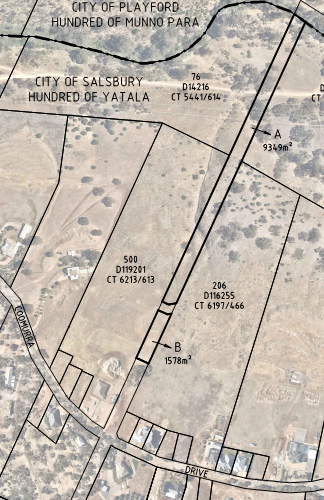 The Preliminary Plan and Statement of Persons Affected is available for public inspection at the office of the City of Salisbury located at 34 Church Street Salisbury and the Adelaide Office of the Surveyor-General during normal office hours. The Preliminary Plan can also be viewed at www.sa.gov.au/roadsactproposals.Any application for easement or objection must set out the full name, address and details of the submission and must be fully supported by reasons. The application for easement or objection must be made in writing to the City of Salisbury at 34 Church Street, Salisbury SA 5108, WITHIN 28 DAYS OF THIS NOTICE and a copy must be forwarded to the Surveyor-General at GPO Box 1354, Adelaide 5001.For further information, please visit www.salisbury.sa.gov.au. Council contact for enquiries is Liz Lynch on 8406 8216 or Tim Starr on 8406 8577.Dated: 16 July 2020John HarryChief Executive OfficerCity of SalisburyRenaming of Roads in Salisbury HeightsNOTICE is hereby given, pursuant to Section 219 of the Local Government Act 1999, that Council at its meeting on 27 April 2020 resolved to rename the following portions of roads in the suburb of Salisbury Heights as depicted in the image below:•	Heights View Avenue.•	Prominence Drive.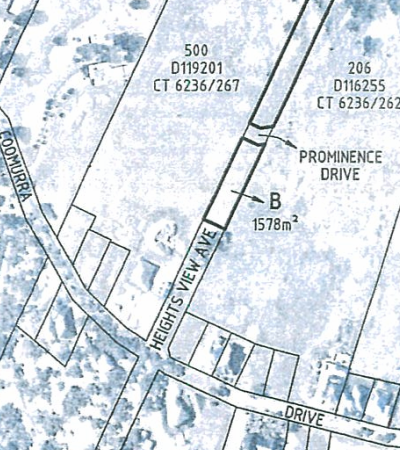 For further information, please visit www.salisbury.sa.gov.au.Comments regarding the proposed road change may be made in writing to Council at 34 Church Street, Salisbury SA 5108 or development@salisbury.sa.gov.au and should be submitted no later than 13 August 2020.Dated: 16 July 2020J. HarryChief Executive OfficerCity Of SalisburyAdoption of Valuations & Declaration of RatesNOTICE is given that the City of Salisbury at a meeting held on Monday 22 June 2020,1.	Adopted the Valuer-General’s valuation of rateable capital values, being $21,997,706,993, for the year ending 30 June 2021. The valuation shall, from 22 June 2020, become and be the valuation of the Council for rating purposes.2.	Declared differential general rates on property within its area for the financial year ending on the 30 June 2021, which rates shall vary by reference to the use of the rateable property in accordance with Regulation 14 of the Local Government (General) Regulations 2013 as follows:(a)	In respect of rateable land which is used for “Commercial – Shop”, “Commercial – Office”, “Commercial – Other”, “Industrial - Light”, “Industrial – Other”, “Marina Berth” Land uses, a Differential General Rate of 0.6261 cents in the dollar for the assessed capital value of such land.(b)	In respect of rateable land which is used for “Vacant Land” Land use, a Differential General Rate of 0.5460 cents in the dollar for the assessed capital value of such land.(c)	In respect of all other rateable land in the area used for purposes other than as stated in paragraph (a) and (b) hereof, a Differential General Rate of 0.4200 cents in the dollar on the assessed capital value of such land.3.	Fixed a Minimum amount of $1,016 which shall be payable by way of rates on any one assessment within the municipality in respect of the year ending 30 June 2021.4.	Declared the following differential separate rates in accordance with Section 154 of the Local Government Act 1999, for the year ending 30 June 2021.Salisbury Business Association Separate RateA separate rate of 0.047865 cents in the dollar on the capital value of rateable land in that area with a local government code classified as Commercial Shop, Commercial Office, Commercial Other, Industrial Light and Industrial Other.The purpose of this separate rate is to provide a fund to promote and enhance business viability, profitability trade and commerce in that part of the Council’s area, which is the subject of the separate rate.Globe Derby Separate RateA separate rate of $110.00 for each share of common land being 1 share for each allotment numbered Lots 1-23 & Lots 26-32 of DP9830, 1 share for each allotment numbered Lots 50-51 DP18972, 1 share for each allotment numbered Lots 33-34 & Lots 38-64 of DP9831, 1 share for allotment numbered lot 2 of FP14624, and 1 share in total for Lots 1 on FP14624 and 37 on DP9831 combined of portion of Section 3070 of Hundred of Port Adelaide (laid out as Bolivar).The purpose of this separate rate is to provide a fund to the Globe Derby Community Club for the purpose of maintaining the common land, being  65 in Deposited Plan No. 9832.Green Adelaide Board Regional Landscape Levy Separate RateA separate rate of 0.009166 cents in the dollar on the capital valuation of all rateable properties within the area of the City of Salisbury.The purpose of this separate rate is to reimburse to Council the amount contributed to the Green Adelaide Board as required under Section 69 of the Landscape South Australia Act 2019 and Section 154 of the Local Government Act 1999.Dated: 16 July 2020J. HarryChief Executive OfficerCity of Tea Tree GullyAdoption of Valuations and Declaration of Rates 2020-2021Notice is hereby given that on 7 July 2020 the City of Tea Tree Gully, adopted and declared as follows for the year ending 30 June 2021:1.	Capital valuations for rating purposes as supplied by the Valuer-General totalling $19,416,967,260 (rateable properties $18,709,063,672).2.	A minimum amount of $1,213 payable by way of general rates on rateable properties within the area of the City of Tea Tree Gully.3.	Differential general rates based upon the use of the land as follows:3.1	“Commercial – Shop”, “Commercial – Office”, “Commercial – Other”, “Industrial – Light” and “Industrial – Other”: 0.598061 cents in the dollar;3.2	“Vacant Land”: 0.797414 cents in the dollar;3.3	“Residential”, “Primary Production” and “Other”: 0.398707 cents in the dollar;4.	A separate rate of 0.0097 cents in the dollar on the capital value of all rateable land within the area of City of Tea Tree Gully to reimburse the amount contributed to the Green Adelaide Board. 5.	A separate rate of $480 in order to reimburse the cost of the conversion from Community Wastewater Management System (CWMS) to SA Water sewer on specified assessments.Dated: 16 July 2020J. MoyleChief Executive OfficerCity of UnleySupplementary Election of Councillor for Parkside WardCall for NominationsNominations to be a candidate for election as a member of City of Unley will be received between Thursday, 23 July 2020 and 12 noon Thursday, 6 August 2020. Candidates must submit a profile of not more than 150 words with their nomination form and may also provide a photograph, predominantly head and shoulders, taken within the previous 12 months.Nomination kits are available from the Council Office, Civic Centre, 181 Unley Road, Unley. Nomination forms and guides will be available for download from the Electoral Commission SA website www.ecsa.sa.gov.au.An interactive online briefing session for intending candidates will be held at 6pm on Thursday, 23 July 2020.  Please refer to the Electoral Commission SA website closer to the date for further details.Dated: 16 July 2020Mick SherryReturning OfficerAdelaide Hills CouncilAdoption of Valuation and Declaration of Rates 2020-21NOTICE is given that at the meeting held on 30 June 2020, the Council, for the financial year ending 30 June 2021, resolved as follows:Determination of Valuation – 2020-21To adopt for rating purposes the most recent valuations of the State Valuation Office of the capital value of land within the Council area, amounting to $10,694,400,700.Declaration of General Rates1.	To declare general rates based upon the capital value of rateable land:(a)	with a category (a), (g), (h) and (i) (Residential, Primary Production, Vacant Land and Other) land use, a rate of 0.2453 cents in the dollar; and(b)	with a category (b), (c), (d), (e) and (f) (Commercial-Shop, Commercial-Office, Commercial-Other, Industry-Light and Industry-Other) land use, a rate of 0.2821 cents in the dollar.2.	To declare a fixed charge of $682 in respect of all rateable land. Declaration of a Separate Rate – Regional Landscape LevyTo declare the following separate rates based upon the capital value of rateable land.(a)	0.009288 cents in the dollar in the area of the Adelaide and Mt Lofty Ranges Region; and(b)	0.02465 cents in the dollar in the area of the SA Murray-Darling Basin Region.Service ChargesTo impose annual service charges of $884 for occupied land and $450 for vacant land based on the nature of the service and the level of usage of the service where the Council provides or makes available the following prescribed services:(a)	the Woodside Community Wastewater Management System;(b)	the Woodside Extension Community Wastewater Management System;(c)	the Birdwood and Mt Torrens Community Wastewater Management System;(d)	the Kersbrook Community Wastewater Management System ;(e)	the Charleston Community Wastewater Management System;(f)	the Verdun Community Wastewater Management System;(g)	the Mt Lofty Ward Community Wastewater Management System;Declaration of a Separate Rate – Stirling Business(a)	To declare a separate rate of 0.0941 cents in the dollar on the capital value of rateable land within the precinct known as the District Centre (Stirling) Zone and businesses fronting both sides of Mt Barker Road east of the District Centre (Stirling) Zone to Pine Street, but excluding land with the land use category 1 (Residential) and otherwise government owned land; and (b)	To fix a minimum amount payable of $280; and (c)	To fix a maximum amount payable of $2,500.Dated: 16 July 2020A. AitkenChief Executive OfficerAlexandrina CouncilAdoption of Valuations and Declaration of RatesNOTICE is hereby given that the Alexandrina Council at its meeting held on 13 July 2020, for the financial year ending 30 June 2021, 
in exercise of the powers contained in Chapter 8 and 10 of the Local Government Act 1999, resolved as follows:Adoption of ValuationsThat pursuant to Section 167 (2)(a) of the Local Government Act 1999, the Council adopts the most recent valuations of capital value made by the Valuer-General for rating purposes for the year ending 30 June 2021. The total valuations for the area aggregate $7,950,486,280 of which $7,741,319,945 is the valuation of rateable land.Declaration of RatesThat pursuant to Sections 153 (1)(b) and 156 (1)(a) of the Act declares that the following differential general rates on rateable land within the Council area, based on capital value of the land and by reference to land use as categorised within Regulation 14(1) of the Local Government (General) Regulations 2013:In respect of rateable land which is categorised by Land Use Category 1 (Residential), Category 2 (Commercial - Shops), Category 3 (Commercial - Office), Category 4 (Commercial - Other), Category 5 (Industry - Light), Category 6 (Industry - Other), Category 8 (Vacant Land), Category 9 (Other),a differential general rate of 0.3917 cents in the dollar.In respect of rateable land which is categorised by Land Use Category 7 (Primary Production),a differential general rate of 0.3251 cents in the dollar.Determine that the maximum increase in the general rate to be charged on rateable land in its area that constitutes the principal place of residence of a principal ratepayer shall be 12%, and any amount over 12% be remitted.Fixed ChargePursuant to Sections 151 and 152 (1)(c) of the Local Government Act, a fixed charge of $395 be imposed on each separate piece of rateable land within the Council area.Declaration of Separate Rates – Regional Landscape Levy ValuationsIn exercise of the power contained in Section 69 of Landscape South Australia Act 2019 and Section 154 of the Local Government Act 1999, and in order to reimburse Council, the amount contributed to:The Adelaide and Mt Lofty Natural Ranges area, being $179,955 a separate rate of 0.0095 cents in the dollar, based on rateable land in the Council’s area within the area of the Board, the Capital value of which comprises $1,915,070,664The SA Murray-Darling Basin area, being $1,352,730 a separate rate of 0.0235 cents in the dollar, based on rateable land in the Council’s area within the area of the Board, the Capital value of which comprises $5,826,249,281Rate RebatesPursuant to Section 44 of the Local Government Act 1999, delegates its power to the Chief Executive or his nominee to determine applications and to grant a discretionary rebate of rates in accordance to Section 166 of the Local Government Act 1999.Pursuant to Chapter 10; Division 5 of the Local Government Act 1999, adopt the Rating Policy as presented, noting that for the 2020-2021 financial year that all other rateable land (excluding the principal place of residence) within its area shall be limited to a maximum rate increase of 50%, and any amount over 50% will be remitted upon application within the relevant conditions.Service ChargesPursuant to Section 155 (2) of the Local Government Act 1999, the Council declares the following service charges for all properties serviced by these schemes for the year ended 30 June 2021 as follows:(1)	Common Effluent Service Charges:	a.	Occupied unit - $575.	b.	Vacant unit - $425.(2)	Water Schemes:	a.	Finniss Water SchemeAn access charge of $245 for properties connected to the Scheme with an additional charge of $3.01 per kilolitre for consumption.Payment of RatesThat pursuant to Section 181 (2) of the Local Government Act 1999, Council declares that all rates for the year ending 30 June 2021 are payable by quarterly instalments on the 1st day of the month of September 2020, December 2020, March 2021 and June 2021.Dated: 16 July 2020Glenn RappensbergChief Executive OfficerDistrict Council of GrantClose of Roll for Supplementary ElectionDue to the resignation of a member of the council, a supplementary election will be necessary to fill the vacancy of Councillor for Central Ward.The voters roll for this supplementary election will close at 5pm on Friday, 31 July 2020.You are entitled to vote in the election if you are enrolled on the State electoral roll for the council area. If you have recently turned 18 or changed your residential or postal address you must complete an electoral enrolment form available online at www.ecsa.sa.gov.au. If you are not eligible to enrol on the State electoral roll you may still be entitled to enrol to vote if you own or occupy a property in the council area. Contact the council to find out how.Nominations to fill the vacancy will open on Thursday, 27 August 2020 and will be received until 12 noon on Thursday, 10 September 2020.The election will be conducted entirely by post with the return of ballot material to reach the Returning Officer no later than 12 noon on Monday, 12 October 2020.Dated: 16 July 2020Mick SherryReturning OfficerLight Regional CouncilAdoption of Valuation and Declaration of Rates and ChargesNOTICE is hereby given that at its Meeting held on 23 June 2020, in relation to the financial year ending 30 June 2021, the Light Regional Council, in exercise of the powers contained within Chapter 10 of the Local Government Act 1999, made the following resolutions:Adoption of ValuationCouncil, pursuant to Section 167(2)(a) of the Local Government Act 1999, adopted for rating purposes (subject to alteration), the most recent valuations of the Valuer-General available to the Council of the capital value of land within the area of the Council, with such valuations totalling $3,805,232,480 of which $3,747,905,296 is rateable.Declaration of Differential General RateCouncil, pursuant to Sections 153(1)(b) and 156(1)(a) of the Local Government Act 1999, declared the following differential general rates based on the capital value of rateable land varying according to the land use category:i.	on all rateable land attributed Land Use Category (a) – Residential, and Land Use Category (i) - Other, a rate of 0.44794 cents in the dollar of the capital value of the land;ii.	on all rateable land attributed Land Use Category (b) – Commercial Shop, or Land Use Category (c) – Commercial Office, a rate of 0.78390 cents in the dollar of the capital value of the land;iii.	on all rateable land attributed Land Use Category (d) – Commercial Other, a rate of 0.89588 cents in the dollar of the capital value of the land;iv.	on all rateable land attributed Land Use Category (e) – Industrial Light, or Land Use Category (f) – Industrial Other, a rate of 1.23184 cents in the dollar of the capital value of the land;v.	on all rateable land attributed Land Use Category (g) – Primary Production, a rate of 0.36283 cents in the dollar of the capital value of the land; andvi.	on all rateable land attributed Land Use Category (h) – Vacant Land, a rate of 0.78390 cents in the dollar of the capital value of the land.Application of Rate CappingThat Council determined not to fix a maximum increase in the general rate to be charged on rateable land in accordance with Section 153(3) of the Local Government Act 1999, within its rating policy for the financial year ending 30 June 2021.Declaration of a Minimum RateCouncil, pursuant to Section 158(1)(a) of the Local Government Act 1999, fixed a minimum amount payable by way of the general rate of $875.00 in respect of all rateable land within the council area.Declaration of a Separate Rate - Gawler Water Reuse SchemeCouncil, pursuant to Section 154 of the Local Government Act 1999, declared a separate rate (based on a fixed charge against the land subject to the rate) of $1,800,000 to be levied against the rateable assessment number 6512, Valuer-General of South Australian assessment number 3120415503, described as Allotment 100 of Filed Plan 35604, Certificate of Title Volume 5253 Folio 627.Declaration of Domestic Refuse and Recycling Annual Service ChargeCouncil, pursuant to Section 155 of the Local Government Act 1999, declared an annual service charge based on the nature of the services for refuse collection and recycling of $311.00 per assessment in respect of all land to which the Council provides or makes available the three bin service and of $205.00 per assessment in respect of all land to which the Council provides or makes available the two bin service on the basis that the sliding scale provided for in Regulation 13 of the Local Government (General) Regulations 2013 will be applied to reduce the service charge payable as prescribed.Declaration of Community Wastewater Management System Annual Service ChargeCouncil, pursuant to Section 155 of the Local Government Act 1999, declared the following annual service charges based on the nature of the service on each assessment, whether vacant or occupied, to which the Council provides or makes available a Community Wastewater Management System service:Declaration of Separate Rate for Regional Landscape LevyCouncil, pursuant to the powers contained in Part 5 of the Landscape South Australian Act 2019 and Section 154 of the Local Government Act 1999 and and in order to reimburse the Council for the amount contributed to the Northern & Yorke Landscape Board, being $342,802 inclusive of recovery of Regional Landscape Levy rebated declare a separate rate of 0.00009140 cents in the dollar of the Capital Value of land, in respect of all rateable land in the Council’s area and in the area of that Board, the Capital Value of such land totaling $3,747,905,296.Dated: 13 July 2020B. CarrChief Executive OfficerDistrict Council of Loxton WaikerieAdoption of Valuations and Declaration of Rates for 2020/2021Notice is hereby given that at its meeting on 19 June 2020 the District Council of Loxton Waikerie for the financial year ending 30 June 2021 and in exercise of the powers contained in Chapter 10 of the Local Government Act 1999, resolved as follows:(1)	Adoption of Valuationto adopt, for rating purposes, the most recent valuations of the Valuer General available to the Council of the capital value of land within the Council area, totalling $2,156,154,780 of which .$2,100,110,374 is in respect to rateable land(2)	Declaration of the Differential General Ratesto declare differential general rates in respect of all rateable land within its area varying according to the locality of the land and its use:1.	for land uses located within the townships of Loxton and Waikerie the following differential ratesResidential – 0.4060 cents in the dollarCommercial (Shop, Office, Other) – 0.4387 cents in the dollarIndustrial (Light, Other) – 0.4374 cents in the dollarPrimary Production – 0.5119 cents in the dollarVacant Land – 0.3378 cents in the dollarOther – 0.5814 cents in the dollar2.	for land uses located outside the townships of Loxton and Waikerie the following differential ratesResidential – 0.3680 cents in the dollarCommercial (Shop, Office, Other) – 0.4123 cents in the dollarIndustrial (Light, Other) – 0.3759 cents in the dollarPrimary Production – 0.3482 cents in the dollarVacant Land – 0.3868 cents in the dollarOther – 0.4012 cents in the dollar(3)	Fixed Chargeto impose a fixed charge of $325 as part of the general rates upon each separate piece of rateable land.(4)	Service Charges – Community Wastewater Management Systemsto declare the following annual service charges on rateable and non rateable land  where a common effluent connection point is provided:for the Waikerie Community Wastewater Management System scheme  – $514 per unit on each occupied allotment and $494 per unit on each vacant allotment.for the Loxton Community Wastewater Management Scheme system – $514 per unit on each occupied allotment and $494 per unit on each vacant allotment:for the Moorook Community Wastewater Management System scheme – $452 per unit on each occupied allotment and $432 per unit on each vacant allotment.for the Kingston on Murray Community Wastewater Management System scheme – $452 per unit on each occupied allotment and $432 per unit on each vacant allotment.(5)	Service Charges – Kerbside Waste Collectionto declare the following annual service charges based on the nature of the service for the collection and disposal of kerbside waste and recycling in respect of all land:within the townships of Loxton and Waikerie for all serviced retirement village properties an amount of $204within the townships of Loxton and Waikerie for all other properties an amount of $306outside any area designated as Loxton and Waikerie townships but within the prescribed collection area an amount of $241(6)	Separate Ratein order to raise the amount of $461,078 payable to the Murraylands and Riverland Regional Landscape Board to declare a separate rate of 0.030648 cents in the dollar (but with a maximum amount payable of $100.00), on all rateable land in the Council area.Dated: 16 July 2020David BeatonChief Executive OfficerMount Barker District CouncilAdoption of Valuations and Declaration of RatesNOTICE is hereby given that at its meeting held on 6 July 2020, the Council declared as follows for the year ending 30 June 2021:Adoption of ValuationThat the most recent valuation of the Valuer-General available to the Council of the Capital Value of land within the Council’s area totalling $8,003,339,360.Declaration of Differential General RatesDifferential rates be declared for the financial year ending 30 June 2021 on the assessed capital value of all rateable land and according to the use of the land and its locality within the area of the Council as follows:(1)	All residential land within the zone of Primary Production: 0.375064 cents in the dollar(2)	All other land within the Council area according to its land use as follows:Residential (Category (a)): 0.416738 cents in the dollar;Commercial (Categories (b), (c) and (d)): 0.416738 cents in the dollar;Industry (Categories (e) and (f)): 0.416738 cents in the dollar;Vacant Land (Category (h)): 0.416738 cents in the dollar;Other (Category (i)): 0.416738 cents in the dollar;Primary Production (Category (g)): 0.35006 cents in the dollar.Minimum RateA minimum amount payable by way of general rates of $770 be fixed in respect of rateable land in the Council’s area.Maximum IncreaseA maximum increase in the general rate to be charged on rateable land that constitutes the principal place of residence of a principal ratepayer subject to the ratepayer meeting the Council’s prescribed eligibility criteria being where the amount of any maximum increase in the general rate is greater than 12.5% or the Principal Ratepayer holds a State Concession Card and is eligible for the maximum pensioner concession and, the amount of any maximum increase in the general rate is greater than 4%. Conditions apply in accordance with Section 153 (4) of Local Government Act 1999 and Council’s Annual Business Plan 2020-2021.Payment of Rates—Instalment Due DatesAll rates are payable in four instalments payable on 4 September 2020, 4 December 2020, 5 March 2021 and 4 June 2021 of the financial year for which the rates are declared.Declaration of Service ChargesCommunity Wastewater Management SystemsAn annual service charge of $542 per unit based on the level of usage for the financial year ending 30 June 2021 for any common effluent drainage scheme authorised by the Minister.Wastewater Sewer SystemsAn annual service charge of $662 based upon the nature of the prescribed service of a sewerage scheme per property/ connection for the financial year ending 30 June 2021.Council provides a rebate of $120 per property/connection for Brukunga assessments connected to the Sewer System to provide relief against what would otherwise amount to a substantial increase in the service charge.Waste Management ChargeAn annual service charge based on the nature of the service for the financial year ending 30 June 2021 for the collection of kerbside waste and recycling in respect of all land:(1)	Within any area designated as ‘township’ of $201;(2)	Outside any area designated as ‘township’ but within the prescribed collection area of $169.(3)	For Council owned properties where a refuse service is provided a service charge of $169 (one weekly MGB Kerbside waste collection of two bins for each service charge)Primary ProductionProperties classified as Primary Production where no dwelling exists are exempt under Council’s Kerbside Waste and Recycling Collection Service Policy for the refuse charge and consequently no service (or associated refuse charge) applies to these properties.Premises classified as exempt from the kerbside collection service due to inaccessibility or similar reasoning by Council will not be required to pay the annual service charge and therefore will not receive a kerbside collection service.Conditions apply to Schools, multiple Tenancies, Commercial and Industrial Bin Provision and Replacement and Council owned properties (refer Kerbside Waste and Recycling Collection Service Policy for definitions).Meadows Non-Potable Water ChargeAn annual service charge of $395 for the Meadows non-potable water service based on the nature of the service for the financial year ending 30 June 2021.Recycled Water ChargeAn annual service charge of $58 for Meadows recycled water service based on the nature of the service for the financial year ending 30 June 2021.Declaration of Separate RatesHahndorf Separate RateA differential separate rate of 0.182192 cents in the dollar on all rateable land within the area defined within the Township of Hahndorf on Land uses—Category (b) (Commercial—Shop), Category (c) (Commercial—Office), Category (d) (Commercial—Other), Category (e) (Industry—Light), Category (f) (Industry—Other) and Category (h) (Vacant Land), with any land with a value that results in a separate rate liability in excess of $2,500 being capped at a maximum amount payable of $2,500 under Section 158 (1) (b) of the Local Government Act 1999.Mount Barker Regional Town Centre Separate RateA differential separate rate of 0.038893 cents in the dollar on all rateable land within Mount Barker Regional Town Centre Zone as described in the Development Plan with the Land Uses—Category (b) (Commercial—Shop), Category (c) (Commercial—Office), Category (d) (Commercial—Other), Category (e) (Industry—Light), Category (f) (Industry—Other) and Category (h) (Vacant Land).Developer Contribution Separate RateA separate rate on each of the development sites listed below:Hawthorn Road—CT5888/156 Allotment 98, DP60057Fiora Court—CT6237/100 Piece 2104 DP123608Fiora Court—CT6237/100 Piece 2105 DP123608Rise Court—CT6237/100 Piece 2106 DP123608Fiora Court—CT6237/100 Piece 2107 DP123608Matthew Road—CT6121/666 Piece 301 DP84858Princes Highway—CT6121/666 Piece 302 DP84858Old Princes Highway—CT6212/947 Piece 306 DP118941Old Princes Highway—CT6212/947 Piece 307 DP118941of an amount comprising a fixed charge for the purpose of securing the construction of infrastructure works located directly adjacent or within or near to the development site being works of particular benefit to the land and to the occupiers of the land that is the subject of the proposed development and to visitors to that part of the Council area.Transport Infrastructure MDPA AreaA separate rate of a proportionate amount of $64,264 per hectare on rateable land within the defined MDPA Area which separate rate is the primary mechanism to raise funds to meet the costs of the activity of the required transport infrastructure to support and service the MDPA Area for the benefit of the land the subject of the separate rate and also to the occupiers of the land within the MDPA Area.These separate rates are subject to the Infrastructure Contributions—Separate Rate Relief Policy.Wastewater (Sewer) Infrastructure Mount Barker MDPA AreaA separate rate of a fixed charge of $8,942 per new allotment on all rateable land within the defined MDPA Area (excepting land parcels in Nairne being Lot 2 DP83527 CT6064/932; Lot 4 FP157339 CT5385/949 and Lot 3 FP157338 CT5520/779 and that portion contained within the MDPA Lot 1 DP83527 CT6077/952) the purpose of which is to fund the activity of essential infrastructure works to meet Wastewater needs and being of particular benefit to the land and to the occupiers of the land to which the separate rate applies.These separate rates are subject to the Infrastructure Contributions—Separate Rate Relief Policy.Wastewater (CWMS) Infrastructure Nairne MDPA AreaA separate rate of a fixed charge of $6,164 per new allotment on all rateable land within the defined Nairne MDPA Area namely land parcels in Nairne being Lot 2 DP83527 CT6064/932, Lot 4 FP157339 CT5385/949 and Lot 3 FP157338 CT5520/779 and that portion contained within the MDPA Lot 1 DP83527 CT6077/952 the purpose of which is to fund the activity of essential infrastructure works to meet Wastewater needs and being of particular benefit to the land and to the occupiers of the land to which the separate rate applies.These separate rates are subject to the Infrastructure Contributions—Separate Rate Relief Policy.Recreation, Sport and Community Infrastructure Mount Barker MDPA AreaA separate rate of a fixed charge of $1,809 per new allotment on all rateable land within the defined MDPA Area (excepting land parcels in Nairne being Lot 2 DP83527 CT6064/932, Lot 4 FP157339 CT5385/949 and Lot 3 FP157338 CT5520/779 and that portion contained within the MDPA Lot 1 DP83527 CT6077/952) the purpose of which is to contribute to the activity of recreation, sport and community infrastructure that will be of direct benefit to land within the MDPA Area and to occupiers of that land.These separate rates are subject to the Infrastructure Contributions—Separate Rate Relief Policy.Recreation, Sport and Community Infrastructure Nairne MDPA AreaA separate rate of a fixed charge of $1,527 per new allotment on all rateable land within the defined Nairne MDPA Area namely land parcels in Nairne being Lot: 2 DP: 83527 CT: 6064/932, Lot 4 FP157339 CT5385/949 and Lot 3 FP157338 CT5520/779 and that portion contained within the MDPA Lot 1 DP83527 CT6077/952 the purpose of which is to contribute to the activity of recreation, sport and community infrastructure that will be of direct benefit to land within the MDPA Area and to occupiers of that land.These separate rates are subject to the Infrastructure Contributions—Separate Rate Relief Policy.Western Sector Community Open Space Land AcquisitionA separate rate of fixed charges the purpose of which is to provide security to recover the total cost to Council of the purchase of Lot 503, Bollen Road, Mount Barker for the purposes of community open space, that will be of direct benefit to the specified land within the Western Sector of the MDPA Area and to occupiers of that land.Pce 101 and 102 DP123403 CT6236/354	$277,265Pce 1016 and 1017 DP123403 CT6236/355	$897,317Lot 1070 DP123601 CT6236/890	$396,595These separate rates are subject to the Infrastructure Contributions—Separate Rate Relief Policy.Bluestone Indirect InfrastructureA separate rate of fixed charges the purpose of which is to provide the required security for remaining Bluestone commitments for indirect infrastructure obligations to Council being works of particular benefit to the land and to the occupiers of the land that is the subject of the proposed development and to visitors to that part of the Council area.Pce 5104 DP120292 CT6217/687	$478,848These separate rates are subject to the Infrastructure Contributions—Separate Rate Relief Policy.MDPA Wastewater CommitmentA separate rate of fixed charges the purpose of which is as a replacement mechanism for the existing Wastewater (Sewer) Infrastructure MDPA Mount Barker Area Separate Rate where the developer has executed a Wastewater Commitment Deed with Council and requested the use of this mechanism to provide security commensurate with the amount specified in their Wastewater Commitment Deed.CT6236/890 Henderson Grove Lot 1070 DP123601	$675,831CT6236/889 Newenham Parade Lot 1069 DP123601	$799,370CT6216/538 Bollen Road Lot 1001 DP120098	$890,934CT6236/355 Newenham Parade Pce 1016-1017 DP123403	$1,010,113CT6238/353 82B Martin Road Pce 7000 and Pce 7002 DP123967	$879,307CT5974/333 239 Wellington Road Lot 31 DP17656	$377,884CT6237/845 Cotterdale Avenue Pce 904-908 DP122183	$784,836CT6237/837 191 Paech Road Lot 500 DP123938	$794,512CT6236/354 Rainbird Drive Pce 101 and 102 DP123403	$574,093CT6236/124 Paech Road Lot 5005 DP123032	$3,677,102CT6237/924 186 Fidler Lane Pce 1051 and 1052 DP123442	$1,337,128CT6237/538 Wellington Road Lot 7256 DP123732	$2,027,521CT6223/774 19 Hawthorn Road Lot 692 DP120995	$897,120CT6222/956 Flaxley Rd Lot 225 DP120681	$79,937CT6231/683 Martin Rd Lot 1000 DP122249	$1,584,240CT6227/492 269 Flaxley Rd Lot 1001 DP121769	$1,369,236CT6165/943 52 Beneva Road Lot 6 DP49619	$1,017,380CT6219/329 Matilda Way Lot 520 DP120552	$963,662CT6216/537 41 Bollen Road Lot 1000 DP120098	$271,786Wastewater Infrastructure Augmentation Separate RateA Separate Rate of fixed charge the purpose of which is to provide the mechanism for Council to apply this to affected land parcels and secure a commensurate contribution from the developer (when development is undertaken) to the cost of upsizing of the capacity of wastewater infrastructure.Lot 3 DP15515 CT5626/645	$201,486Lot 3 and 4 DP121249 CT6226/351 and CT6226/352	$232,000Lot 411 DP73444 CT6037/784	$39,000This separate rate is subject to the Infrastructure Contributions—Separate Rate Relief PolicyLittlehampton Development Sites Infrastructure ContributionsThese separate rates are subject to the Infrastructure Contributions—Separate Rate Relief PolicyLittlehampton Direct InfrastructureA Separate Rate of a fixed charge of $406,474 on allotment 97 FP157332 CT5826/809, the separate rate will ensure that the beneficiaries of development, as a result of the rezoning of land initiated by Council in 2006, contribute to the necessary additional specific and critical infrastructure, and existing ratepayers will be protected from excessive increases in general rates to fund such additional infrastructure.Littlehampton In-direct Infrastructure A Separate Rate of fixed charges the purpose of which is to ensure the beneficiaries of development as a result of the rezoning of land initiated by Council in 2006, contribute to the necessary additional specific and critical infrastructure, and existing ratepayers will be protected from excessive increases in general rates to fund such additional infrastructure.Lot 101 DP62247 CT5902/341	$137,170Lot 102 DP62247 CT5902/342	$137,170These separate rates are subject to the Infrastructure Contributions—Separate Rate Relief PolicyRegional Landscape levyA separate rate of 0.009386 cents in the dollar be declared on the value of rateable land in the council’s area of the former Adelaide and Mount Lofty Ranges NRM area which is within the Hills and Fleurieu landscape management region.A separate rate of 0.023158 cents in the dollar be declared on the value of rateable land in the council’s area of the former SA Murray-Darling Basin NRM area which is within the Hills and Fleurieu landscape management region.Dated: 16 July 2020A. StuartChief Executive OfficerDistrict Council of RobeAdoption of Valuation and Declaration of Rates 2020-2021Notice is hereby given that the District Council of Robe, at a meeting held on 29 June 2020 and in relation to the financial year ending 30 June 2021, adopted the 2020-2021 Annual Business Plan and Budget and resolved to:1.	Adopt for rating purposes, the capital valuations of the Valuer-General totalling $1,348,959,500.2.	Declare a single General Rate of 0.305830 cents in the dollar on the assessed Capital Values of all rateable land in its area.3.	Grant a rebate to rateable assessments in accordance with the criteria prescribed in the Council’s “Rating Policy”, so that for those eligible assessments, there is not an increase of more than 10% in respect of the liability for general rates for the financial year ending 30 June 2021 when compared with the liability for general rates for the financial year ending 30 June 2020.4.	Impose an annual service charge of $324.00 for the Garbage and Recycling Collection Service based on the level of usage of the service, on all land to which Council provides or makes available the prescribed service, provided that the sliding scale provided for in regulations will apply to reduce the service charge, as prescribed.5.	Impose an annual service charge of $174.00 for the Garbage Collection Service based on the level of usage of the service, on all land within the Boatswains Point area to which Council provides or makes available the prescribed service, provided that the sliding scale provided for in regulations will apply to reduce the service charge, as prescribed.6.	Impose an annual service charge based on the nature and level of usage of the service and varying according to whether the land is vacant or occupied on all land to which Council provides or makes available the prescribed services for the collection, treatment or disposal of waste known as Community Waste Water Management System in respect of all land these schemes are provided or made available as follows:Occupied			$540.00 per property unit,Unoccupied		$435.00 per property unit.7.	Declare a minimum amount payable by way of general rates in respect of any one piece of rateable land in the amount of $710.00.8.	Declare a differential separate rate based on a fixed charge amount that depends upon the use of the land prescribed by regulation to reimburse the Council for its contribution to the Limestone Coast Regional Landscape Board as follows: Residential, Vacant & Other $79.62; Commercial – Shop, Office and Other $121.56; Industry – Light and Other $188.28; Primary Production $348.25.9.	Determine all rates and annual service charges shall be due in four equal or approximately equal instalments payable on 1 September 2020, 1 December 2020, 1 March 2021 and 1 June 2021.Dated: 7 July 2020James HolymanChief Executive OfficerYorke Peninsula CouncilAdoption of Valuations and Declaration of Rates 2020-2021NOTICE is given that at the meeting of the Yorke Peninsula Council held on 24 June 2020, the Council resolved for the financial year ending 30 June 2021, as follows:Adopted the most recent valuations of the Valuer-General available to the Council of the capital value of land within the Council’s area for rating purposes for the financial year ending 30 June 2021, totalling $7,142,899,460 comprising $159,026,314 in respect of non-rateable land and $6,983,873,146 in respect of rateable land.Declared differential general rates on rateable land within the Council area as follows:on rateable land of category (g) use (primary production) in the area of the Council, a rate of 0.14060 cents in the dollar of capital value of such land; andon all other rateable land within the area of the Council,  a rate of 0.27533 cents in the dollar of the capital value of such land; andto impose a fixed charge component of the general rate of $410.Imposed on each assessment of rateable and non-rateable land in the following areas to which land the Council makes available a Community Wastewater Management System, as follows:$ Per UnitMaitland and Tiddy Widdy Beach areas:occupied land	525vacant land	390Ardrossan, Balgowan, Black Point, Edithburgh, Point Turton, Port Vincent, Port Victoria, Stansbury, 
Sultana Point and Yorketown areas:occupied land	525vacant land	390Bluff Beach, Chinaman Wells, Foul Bay, Hardwicke Bay, Port Julia and Rogues Point areas:occupied land	525vacant land	390Imposed on each assessment of rateable and non-rateable land in the following area to which land the Council provides or make available a water supply service:$ Balgowan area	205Black Point area	205Hardwicke Bay area	205Imposed an annual service charge for the year ending 30 June 2021 upon both rateable and non-rateable land to which it provides or makes available the prescribed service of waste collection (the Waste Collection and Recycling Service) which is imposed as follows:$171 for a two (2) bin service; and$217 for a three (3) bin service.Declared a separate rate of 0.016512 cents in the dollar on all rateable land in the area of the Council to raise the amount of approximately $1,153,202 payable to the Northern and Yorke Landscape Region Board.Dated: 16 July 2020A. CameronChief Executive OfficerYorke Peninsula CouncilSupplementary Election of Councillor for Gum Flat WardCall for NominationsNominations to be a candidate for election as a member of Yorke Peninsula Council will be received between Thursday, 23 July 2020 and 12 noon Thursday, 6 August 2020. Candidates must submit a profile of not more than 150 words with their nomination form and may also provide a photograph, predominantly head and shoulders, taken within the previous 12 months.Nomination kits are available from the Council Offices located at 8 Elizabeth Street, Maitland, 18 Main Street, Minlaton and 15 Edithburgh Road, Yorketown. Nomination forms and guides will also be available for download from the Electoral Commission SA website www.ecsa.sa.gov.au.An interactive online briefing session for intending candidates will be held on Thursday, 23 July 2020. Please refer to the Electoral Commission SA website closer to the date for further details.Dated: 16 July 2020Mick SherryReturning OfficerPublic NoticesNational Electricity LawInitiation of RequestThe Australian Energy Market Commission (AEMC) gives notice under the National Electricity Law as follows:Under s 95, the AEMC has requested the Minor changes 3 2020 (Ref. ERC0308) proposal. The proposal seeks to correct minor errors and make non-material changes to the National Electricity Rules (NER). The AEMC intends to expedite the proposal under s 96 as it considers the proposed Rule is non-controversial, subject to requests not to do so. Written requests not to expedite the proposal must be received by 30 July 2020. Submissions must be received by 13 August 2020.Submissions can be made via the AEMC’s website. Before making a submission, please review the AEMC’s privacy statement on its website. Submissions should be made in accordance with the AEMC’s Guidelines for making written submissions on Rule change proposals. The AEMC publishes all submissions on its website, subject to confidentiality.Documents referred to above are available on the AEMC’s website and are available for inspection at the AEMC’s office.Australian Energy Market CommissionLevel 15, 60 Castlereagh StSydney NSW 2000Telephone: (02) 8296 7800www.aemc.gov.auDated: 16 July 2020Notice SubmissionThe South Australian Government Gazette is compiled and published each Thursday. Notices must be submitted before 4 p.m. Tuesday, the week of intended publication.All submissions are formatted per the gazette style and proofs are supplied as soon as possible. Alterations must be returned before 4 p.m. Wednesday.Requests to withdraw submitted notices must be received before 10 a.m. on the day of publication.Gazette notices should be emailed as Word files in the following format:Title—name of the governing Act/RegulationSubtitle—brief description of the noticeA structured body of textDate of authorisationName, position, and government department/organisation of the person authorising the noticePlease provide the following information in your email:Date of intended publicationContact details of at least two people responsible for the notice contentName of the person and organisation to be charged for the publication (Local Council and Public notices)Request for a quote, if requiredPurchase order, if requiredEmail:	governmentgazettesa@sa.gov.auPhone:	(08) 7109 7760Website:	www.governmentgazette.sa.gov.auAll instruments appearing in this gazette are to be considered official, and obeyed as suchPrinted and published weekly by authority of S. Smith, Government Printer, South Australia$7.70 per issue (plus postage), $387.60 per annual subscription—GST inclusiveOnline publications: www.governmentgazette.sa.gov.au 5Application for planning consent or building consent (the base amount)—	(a)	a lodgement fee; and$177	(b)	if the application is lodged at the principal office of the relevant authority—a processing fee$806Application for planning consent—	(a)	if the proposed development is to be assessed as deemed-to-satisfy development under section 106 of the Act—	(i)	if the total development cost is no more than $10 000$127	(ii)	in any other case$210	(b)	if the proposed development is to be assessed on its merits under section 107 of the Act$250 or 0.125% of the total development cost up to a maximum of $200 000, whichever is the greater	(c)	if the proposed development is restricted development under section 108(1)(a) of the Act0.25% of the total development cost up to a maximum of $300 000	(d)	if the applicant applies for a review of the decision under section 110(15) of the Act$511	(e)	if the proposed development is to be assessed as impact assessed development under section 111 of the Act—	(i)	if the proposed development is declared as being impact assessed development by the Minister$1 750 plus 0.25% of the total development cost up to a maximum of $500 000	(ii)	in any other case0.25% of the total development cost up to a maximum of $500 0007Application for planning consent that must be notified—	(a)	if section 107(3)(a) applies$250	(b)	if section 110(2)(a) applies$2508Application for planning consent that must be referred to 1 or more prescribed bodies under Schedule 9 of the Planning, Development and Infrastructure (General) Regulations 2017See regulation 189Application for building consent (a building assessment fee)—	(a)	for a Class 1 building under the Building Code$450 or 0.25% of the total development cost, whichever is the greater	(b)	for a Class 10 building under the Building Code$130 or 0.25% of the total development cost, whichever is the greater	(c)	for any other class of building under the Building Code—	(i)	if the total development cost is no more than $20 000$670	(ii)	if the total development cost is greater than $20 000 and no more than $200 000$670 plus 0.4% of the amount determined by subtracting $20 000 from the total development cost	(iii)	if the total development cost is greater than $200 000 and no more than $1 000 000$1 390 plus 0.25% of the amount determined by subtracting $200 000 from the total development cost	(iv)	if the total development cost is greater than $1 000 000$3 390 plus 0.15% of the amount determined by subtracting $1 000 000 from the total development cost10Application for building consent (a compliance fee)—	(a)	for a Class 1 building under the Building Code or a swimming pool$240	(b)	for a Class 10 building under the Building Code—	(i)	if the total development cost is no more than $10 000no fee	(ii)	if the total development cost is greater than $10 000$80	(c)	for any other class of building under the Building Code$240 or 0.075% of the total development cost up to a maximum of $2 500, whichever is the greater11Application for building consent for the demolition of a building$14512Application for the concurrence of the Commission under section 118(2)(a) of the Act$34513Referral of application to the Commission for an opinion under section 118(4) of the Act$34514Application for a development authorisation under section 102(1)(c) or (d) of the Act—	(a)	if the number of allotments resulting from the division is equal to or less than the existing number of allotments, or creates no more than 4 additional allotments and does not involve the creation of a public road$175	(b)	if the division creates more than 4 additional allotments$175 plus $16 for each additional allotment created	(c)	if the division involves the creation of a public road (regardless of the number of additional allotments created)$175 plus $16 for each additional allotment created15Advice of the Commission under regulation 76 of the Planning, Development and Infrastructure (General) Regulations 2017 (payable by the applicant at the time of lodgement of the application)$20016A Certificate of Approval Fee for the purposes of section 138 of the Act$1 02817Application under section 130 or  31 of the Act (fee payable to the Commission)0.25% of the total development cost up to a maximum of $300 00018Application for a variation of a development authorisation previously given that is minor in nature$12719Application to assessment panel for review of a prescribed matter under section 202(1)(b)(i)(A) of the Act$51122Application for assignment of a classification to a building or a change in the classification of a building under section 151 of the Act$17028Application for approval of relevant authority under section 128(2)(d) of the Act—	(a)	if the development authorisation relates to development assessed as restricted development under section 108(1)(a) of the Act or impact assessed development under section 111 of the Act, or relates to development assessed under section 130 or 131 of the Act$127	(b)	in any other case$10728ARequest for initiation of infrastructure scheme under section 163(3)(b) of the Act$3 67131AFee for approval under section 197(5) of the Act$372.00Column 1Column 2Column 3Column 4Column 5Product 
NameContainer 
SizeContainer 
TypeApproval 
HolderCollection ArrangementsCape Grim Natural Water Sparkling330 mlGlassThe Cape Grim Water Company Pty LtdMarine Stores LtdCape Grim Natural Water Sparkling880 mlGlassThe Cape Grim Water Company Pty LtdMarine Stores LtdCape Grim Natural Water Sparkling375 mlGlassThe Cape Grim Water Company Pty LtdMarine Stores LtdCape Grim Natural Water Sparkling750 mlGlassThe Cape Grim Water Company Pty LtdMarine Stores LtdCape Grim Natural Water Still880 mlGlassThe Cape Grim Water Company Pty LtdMarine Stores LtdCape Grim Natural Water Still500 mlPETThe Cape Grim Water Company Pty LtdMarine Stores LtdCape Grim Natural Water Still1500 mlPETThe Cape Grim Water Company Pty LtdMarine Stores LtdCape Grim Natural Water Still375 mlGlassThe Cape Grim Water Company Pty LtdMarine Stores LtdCape Grim Natural Water Still330 mlGlassThe Cape Grim Water Company Pty LtdMarine Stores LtdCape Grim Natural Water Still750 mlGlassThe Cape Grim Water Company Pty LtdMarine Stores LtdAustralian Brewery All Star IPA375 mlCan - AluminiumDirect Brand Distributors Pty LtdMarine Stores LtdAustralian Brewery New World Pilsner375 mlCan - AluminiumDirect Brand Distributors Pty LtdMarine Stores LtdAustralian Brewery Pale Ale375 mlCan - AluminiumDirect Brand Distributors Pty LtdMarine Stores LtdAustralian Brewery Real Craft Cider375 mlCan - AluminiumDirect Brand Distributors Pty LtdMarine Stores LtdAustralian Brewery Scharers Lager375 mlCan - AluminiumDirect Brand Distributors Pty LtdMarine Stores LtdAustralian Brewery Seis Hermanos C375 mlCan - AluminiumDirect Brand Distributors Pty LtdMarine Stores LtdBachata330 mlGlassDirect Brand Distributors Pty LtdMarine Stores LtdBoddingtons440 mlCan - AluminiumDirect Brand Distributors Pty LtdMarine Stores LtdCaffreys Ale440 mlCan - AluminiumDirect Brand Distributors Pty LtdMarine Stores LtdCarling500 mlCan - AluminiumDirect Brand Distributors Pty LtdMarine Stores LtdCastle Lager330 mlGlassDirect Brand Distributors Pty LtdMarine Stores LtdCastle Lager Lite340 mlGlassDirect Brand Distributors Pty LtdMarine Stores LtdCorona355 mlGlassDirect Brand Distributors Pty LtdMarine Stores LtdCorona710 mlGlassDirect Brand Distributors Pty LtdMarine Stores LtdCorona330 mlGlassDirect Brand Distributors Pty LtdMarine Stores LtdDay of the Dead Blonde330 mlGlassDirect Brand Distributors Pty LtdMarine Stores LtdDay of the Dead Hefeweizen330 mlGlassDirect Brand Distributors Pty LtdMarine Stores LtdDay of the Dead Amber Ale330 mlGlassDirect Brand Distributors Pty LtdMarine Stores LtdDay of the Dead IPA330 mlGlassDirect Brand Distributors Pty LtdMarine Stores LtdDay of the Dead Pale Ale330 mlGlassDirect Brand Distributors Pty LtdMarine Stores LtdEast Coast Cans375 mlCan - AluminiumDirect Brand Distributors Pty LtdMarine Stores LtdF88250 mlCan - AluminiumDirect Brand Distributors Pty LtdMarine Stores LtdFentimans Bitter Lemonade125 mlGlassDirect Brand Distributors Pty LtdMarine Stores LtdFentimans Bloom Gin & Rose Lemonade275 mlGlassDirect Brand Distributors Pty LtdMarine Stores LtdFentimans Bloom Gin & Tonic275 mlGlassDirect Brand Distributors Pty LtdMarine Stores LtdFentimans Cherry Tree Cola275 mlGlassDirect Brand Distributors Pty LtdMarine Stores LtdFentimans Curiosity Cola125 mlGlassDirect Brand Distributors Pty LtdMarine Stores LtdFentimans Curiosity Cola275 mlGlassDirect Brand Distributors Pty LtdMarine Stores LtdFentimans Dandelion & Burlock275 mlGlassDirect Brand Distributors Pty LtdMarine Stores LtdFentimans English Elderflower275 mlGlassDirect Brand Distributors Pty LtdMarine Stores LtdFentimans Ginger Ale125 mlGlassDirect Brand Distributors Pty LtdMarine Stores LtdFentimans Ginger Beer125 mlGlassDirect Brand Distributors Pty LtdMarine Stores LtdFentimans Ginger Beer275 mlGlassDirect Brand Distributors Pty LtdMarine Stores LtdFentimans Herbal Tonic Water200 mlGlassDirect Brand Distributors Pty LtdMarine Stores LtdFentimans Herbal Tonic Water125 mlGlassDirect Brand Distributors Pty LtdMarine Stores LtdFentimans Light Tonic Water125 mlGlassDirect Brand Distributors Pty LtdMarine Stores LtdFentimans Light Tonic Water200 mlGlassDirect Brand Distributors Pty LtdMarine Stores LtdFentimans Mandarin & 
Seville Orange275 mlGlassDirect Brand Distributors Pty LtdMarine Stores LtdFentimans Naturally Light 
Tonic Water500 mlGlassDirect Brand Distributors Pty LtdMarine Stores LtdFentimans Pink Grapefruit 
Tonic Water500 mlGlassDirect Brand Distributors Pty LtdMarine Stores LtdFentimans Premium Indian 
Tonic Water500 mlGlassDirect Brand Distributors Pty LtdMarine Stores LtdFentimans Rose Lemonade500 mlGlassDirect Brand Distributors Pty LtdMarine Stores LtdFentimans Rose Lemonade125 mlGlassDirect Brand Distributors Pty LtdMarine Stores LtdFentimans Rose Lemonade275 mlGlassDirect Brand Distributors Pty LtdMarine Stores LtdFentimans Rose Lemonade200 mlGlassDirect Brand Distributors Pty LtdMarine Stores LtdFentimans Sparkling Lime & Jasmine275 mlGlassDirect Brand Distributors Pty LtdMarine Stores LtdFentimans Tonic Water200 mlGlassDirect Brand Distributors Pty LtdMarine Stores LtdFentimans Tonic Water125 mlGlassDirect Brand Distributors Pty LtdMarine Stores LtdFentimans Valencian Orange 
Tonic Water500 mlGlassDirect Brand Distributors Pty LtdMarine Stores LtdFentimans Victorian Lemonade275 mlGlassDirect Brand Distributors Pty LtdMarine Stores LtdFentimans Victorian Lemonade125 mlGlassDirect Brand Distributors Pty LtdMarine Stores LtdGreentime Aloe Vera Lychee490 mlPETDirect Brand Distributors Pty LtdMarine Stores LtdGreentime Aloe Vera Lychee1490 mlPETDirect Brand Distributors Pty LtdMarine Stores LtdGreentime Aloe Vera Original490 mlPETDirect Brand Distributors Pty LtdMarine Stores LtdGreentime Aloe Vera Original1490 mlPETDirect Brand Distributors Pty LtdMarine Stores LtdGreentime Aloe Vera Peach490 mlPETDirect Brand Distributors Pty LtdMarine Stores LtdGreentime Aloe Vera Peach1490 mlPETDirect Brand Distributors Pty LtdMarine Stores LtdMurrays Angry Man330 mlGlassDirect Brand Distributors Pty LtdMarine Stores LtdMurrays Fred IPA330 mlGlassDirect Brand Distributors Pty LtdMarine Stores LtdMurrays Moon Boy330 mlGlassDirect Brand Distributors Pty LtdMarine Stores LtdMurrays Whale Ale330 mlGlassDirect Brand Distributors Pty LtdMarine Stores LtdNekta Kiwi Aloe Reduced Sugar1000 mlPETDirect Brand Distributors Pty LtdMarine Stores LtdNekta Kiwi and Melon 
Reduced Sugar1000 mlPETDirect Brand Distributors Pty LtdMarine Stores LtdNekta Kiwi Juice1000 mlPETDirect Brand Distributors Pty LtdMarine Stores LtdNekta Kiwi Juice Reduced Sugar1000 mlPETDirect Brand Distributors Pty LtdMarine Stores LtdOKF Aloe Vera Original1500 mlPETDirect Brand Distributors Pty LtdMarine Stores LtdOKF Aloe Vera Sugar Free1500 mlPETDirect Brand Distributors Pty LtdMarine Stores LtdOranjeboom330 mlGlassDirect Brand Distributors Pty LtdMarine Stores LtdOranjeboom500 mlCan - AluminiumDirect Brand Distributors Pty LtdMarine Stores LtdPhoenix Beer330 mlGlassDirect Brand Distributors Pty LtdMarine Stores LtdPhoenix Beer660 mlGlassDirect Brand Distributors Pty LtdMarine Stores LtdPhoenix Beer330 mlCan - AluminiumDirect Brand Distributors Pty LtdMarine Stores LtdProtein 20 Beyond Water 
Classic Lemonade500 mlPETDirect Brand Distributors Pty LtdMarine Stores LtdProtein 20 Tropical Coconut500 mlPETDirect Brand Distributors Pty LtdMarine Stores LtdProtein 2O Beyond Water 
Berry Splash500 mlPETDirect Brand Distributors Pty LtdMarine Stores LtdProtein 2O Beyond Water 
Grape Splash500 mlPETDirect Brand Distributors Pty LtdMarine Stores LtdProtein 2O Beyond Water 
Lemon Splash500 mlPETDirect Brand Distributors Pty LtdMarine Stores LtdProtein 2O Beyond Water 
Wild Cherry Splash500 mlPETDirect Brand Distributors Pty LtdMarine Stores LtdSalitos Cerveza330 mlGlassDirect Brand Distributors Pty LtdMarine Stores LtdSalitos Tequila330 mlGlassDirect Brand Distributors Pty LtdMarine Stores LtdTetleys Smooth Flow Lager440 mlCan - AluminiumDirect Brand Distributors Pty LtdMarine Stores LtdTyskie500 mlCan - AluminiumDirect Brand Distributors Pty LtdMarine Stores LtdX Ray Energy Drink250 mlCan - AluminiumDirect Brand Distributors Pty LtdMarine Stores LtdMoccona Ice Brew Single Shot390 mlPETJacobs Douwe Egberts Au Pty LtdMarine Stores LtdMoccona Ice Brew Single Shot 
with Coconut390 mlPETJacobs Douwe Egberts Au Pty LtdMarine Stores LtdKeep It Cleaner Probiotic Soda Sugar Free Natural Cola330 mlGlassMetro Food Co ATF Metro Food Co 
Unit TrustMarine Stores LtdKeep It Cleaner Probiotic Soda Sugar Free Raspberry Lemonade330 mlGlassMetro Food Co ATF Metro Food Co 
Unit TrustMarine Stores LtdKeep It Cleaner Lightly Sparkling Prebiotic Coconut Cider 
Pineapple Pop330 mlGlassMetro Food Co Unit TrustMarine Stores LtdKeep It Cleaner Organic Kombucha Lightly Sparkling Lime & Ginger330 mlGlassMetro Food Co Unit TrustMarine Stores LtdKeep it Cleaner Coconut Cider Lightly Sparkling Prebiotic 
Apple Berry Pop330 mlGlassMetro Food Co Unit TrustMarine Stores LtdSimple Brew Co Pale Ale330 mlGlassSimple Brew Co Pty LtdMarine Stores LtdThe West Winds Gin Gin & Tonic250 mlCan - AluminiumThe Tailor Made Spirits 
Company LimitedStatewide RecyclingLicence NumberLicence HolderBoat NameTrawl Survey AreaD03Konstantine PaleologoudiasLimnosVenus bayAddress of PremisesAllotment
SectionCertificate of TitleVolume/FolioMaximum Rental 
per Week Payable1 Edison Road, Bedford Park SA 5042Allotment 114 Deposited Plan 3608 Hundred of AdelaideCT5300/634$198.75Address of PremisesAllotment
SectionCertificate of TitleVolume/Folio11A Northcote Tce, Medindie SA 5081(Walkerville Lodge Guest House)Allotment 10 Deposited Plan 14705 Hundred of YatalaCT 5263/195Consumptive PoolClassesVolume of water available for allocationWater Access EntitlementWater Allocation Rate as % of Nominal Maximum Water Allocation Rate of 1 kL/unit sharekLunit share(%)Metropolitan AdelaideClass 665,000,000130,000,00050All Purpose Class 18,368,6628,368,662100All Purpose Class 238,500,00050,000,00077All Purpose Class 3468,004,623607,798,21277All Purpose Class 55,568,8415,568,841100All Purpose Class 817,094,00022,200,00077All PurposeSub Total537,536,126693,935,715WetlandClass 938,953,91538,953,915100Environmental*Class 97,244,8007,244,800100Total648,734,841870,134,430No of LicenceLicenseesLocalityArea in km2ReferenceAAL 280Santos LimitedCooper Basin2.64MER-2020/0155- Nine Months Ended -- Nine Months Ended -- Nine Months Ended -- Quarter Ended -- Quarter Ended -- Quarter Ended -- Quarter Ended -31 March 202031 March 2019Variation31 March 202031 March 2019Variation$ 000$ 000$ 000$ 000$ 000$ 000RECEIPTSRECEIPTSRECEIPTSRECEIPTSRECEIPTSRECEIPTSRECEIPTS8,674,1689,089,133-414,9653,006,2583,053,035-46,777PAYMENTSPAYMENTSPAYMENTSPAYMENTSPAYMENTSPAYMENTSPAYMENTS12,680,55311,492,5071,188,0463,242,5733,237,1335,440FINANCING REQUIREMENTFINANCING REQUIREMENTFINANCING REQUIREMENTFINANCING REQUIREMENTFINANCING REQUIREMENTFINANCING REQUIREMENTFINANCING REQUIREMENT4,006,3852,403,3741,603,011236,315184,09852,217CONSOLIDATED ACCOUNT RESULTCONSOLIDATED ACCOUNT RESULTCONSOLIDATED ACCOUNT RESULTCONSOLIDATED ACCOUNT RESULTCONSOLIDATED ACCOUNT RESULTCONSOLIDATED ACCOUNT RESULTCONSOLIDATED ACCOUNT RESULTDeficit / - SurplusDeficit / - SurplusDeficit / - SurplusDeficit / - SurplusDeficit / - SurplusDeficit / - SurplusDeficit / - Surplus4,006,3852,403,3741,603,011236,315184,09852,217RECEIPTS -Budget 2019-20- Six Months Ended -- Six Months Ended -- Quarter Ended -- Quarter Ended -RECEIPTS -Budget 2019-2031 March 202031 March 201931 March 202031 March 2019RECEIPTS -$ 000$ 000$ 000$ 000$ 000Taxation -Gambling411,098282,000291,157124,004103,339Land Tax640,981408,471316,266112,57793,877Payroll Tax1,519,7551,048,3311,141,564380,483360,799Stamp Duties1,491,633994,8281,077,775396,632347,273Commonwealth Places Mirror Tax28,57020,21321,7538,4146,367Other Taxes on Property--10--Total Taxation4,092,0372,753,8432,848,5251,022,110911,655Contributions from State Undertakings379,81480,49691,16233,7429,510Recoveries73,43822,59761,4917,10346,176Fees and charges582,074386,640358,022147,148143,162Royalties301,228219,850195,17881,76971,241Commonwealth -General Purpose Grants6,757,9614,939,7695,097,9841,628,2541,685,678National Partnership Payments25,84830,848160,757-73,816Specific Purpose Grants214,192160,876159,36671,50953,089Total Commonwealth6,998,0015,131,4935,418,1071,699,7631,812,583Other Receipts138,68879,249116,64814,62338,708Total Receipts12,565,2808,674,1689,089,1333,006,2583,053,035FINANCING REQUIREMENT -Funds required from South Australian Government Financing Authority2,888,8784,006,3852,403,374236,315184,098Total Receipts and Borrowings15,454,15812,680,55311,492,5073,242,5733,237,133Receipts for taxation for the 2019-20 period are for only 8 months compared to 9 months for 2018-19 due to timing of the cash receipts.Receipts for taxation for the 2019-20 period are for only 8 months compared to 9 months for 2018-19 due to timing of the cash receipts.Receipts for taxation for the 2019-20 period are for only 8 months compared to 9 months for 2018-19 due to timing of the cash receipts.Receipts for taxation for the 2019-20 period are for only 8 months compared to 9 months for 2018-19 due to timing of the cash receipts.Receipts for taxation for the 2019-20 period are for only 8 months compared to 9 months for 2018-19 due to timing of the cash receipts.Receipts for taxation for the 2019-20 period are for only 8 months compared to 9 months for 2018-19 due to timing of the cash receipts.PAYMENTSBudget 2019-20- Six Months Ended -- Six Months Ended -- Quarter Ended -- Quarter Ended -PAYMENTSBudget 2019-2031 March 202031 March 201931 March 202031 March 2019PAYMENTS$ 000$ 000$ 000$ 000$ 000Wellbeing SA-493-493-Attorney-General's Department162,12580,47376,26315,76020,559Administered Items for the Attorney-General's Department49,55237,06063,18311,11818,060Auditor-General's Department18,01813,83113,4704,1884,781Courts Administration Authority109,48982,54871,80426,94624,073Defence SA20,24916,5747,9153,6752,601Department for Child Protection568,780468,097432,181136,371124,303Department for Correctional Services341,862275,562261,55678,90090,965Department for Education3,365,4212,153,6241,891,961760,873573,794Administered Items for the Department for Education325,068309,784286,81614,84614,706Department for Energy and Mining92,69492,694352,887-11,185Department for Environment and Water141,869118,272132,33125,00047,072Administered Items for the Department for Environment and Water28,72719,31420,694600-Department for Health and Wellbeing4,175,8793,241,3093,091,925963,0001,019,141Department of Human Services876,999876,999902,125156,100179,184Administered Items for the Department of Human Services190,838125,500129,80028,00034,300Department for Innovation and Skills332,082330,942449,77216,949123,216Administered Items for the Department for Innovation and Skills14,47210,854-3,618-Department of Planning, Transport and Infrastructure913,041693,038590,503205,408175,613Administered Items for the Department of Planning, Transport and Infrastructure7,4885,9557,0751,6272,475Department of the Premier and Cabinet270,551233,419113,36435,88239,156Administered Items for the Department of the Premier and Cabinet9,0619,06110,8662,5556,654Department of Primary Industries and Regions96,34275,94895,95418,40331,032Administered Items for the Department of Primary Industries and Regions4,5583,1233,1471,0071,026Department for Trade, Tourism and Investment49,46439,56446,6066,6007,002Department of Treasury and Finance141,310146,091136,14936,50031,220Administered Items for the Department of Treasury and Finance2,058,1731,745,3771,453,473440,026360,543Electoral Commission of South Australia5,1784,0005,3761,200700Administered Items for the Electoral Commission of South Australia484484399--62House of Assembly7,7906,5557,6371,100-Independent Gambling Authority--781--Joint Parliamentary Services12,82310,66412,6071,600-Administered Items for the Joint Parliamentary Services2,8092,8092,756--Legislative Council5,5854,5915,476760-Minister for Trade, Tourism and Investment5,2945,2945,165--South Australia Police839,077653,341648,957185,736239,647Administered Items for the South Australia Police61----South Australian Mental Health Commission2,1021,1161,578-562South Australian Tourism Commission86,19375,53975,65322,00026,653State Governor's Establishment4,1524,1523,781--TAFE SA-620,764---Payments for which specific appropriation is authorised in various Acts118,49885,73880,52135,73226,972TOTAL PAYMENTS15,454,15812,680,55311,492,5073,242,5733,237,133The Department for Industry and Skills was renamed to the Department for Innovation and Skills effective from 1st of April 2019.The Department for Industry and Skills was renamed to the Department for Innovation and Skills effective from 1st of April 2019.The Department for Industry and Skills was renamed to the Department for Innovation and Skills effective from 1st of April 2019.The Department for Industry and Skills was renamed to the Department for Innovation and Skills effective from 1st of April 2019.The Department for Industry and Skills was renamed to the Department for Innovation and Skills effective from 1st of April 2019.The Department for Industry and Skills was renamed to the Department for Innovation and Skills effective from 1st of April 2019.Arts SA for the 2018-19 period was reported under Department for Innovation and Skills and for 2019-20 is reported under Department of the Premier and Cabinet.Arts SA for the 2018-19 period was reported under Department for Innovation and Skills and for 2019-20 is reported under Department of the Premier and Cabinet.Arts SA for the 2018-19 period was reported under Department for Innovation and Skills and for 2019-20 is reported under Department of the Premier and Cabinet.Arts SA for the 2018-19 period was reported under Department for Innovation and Skills and for 2019-20 is reported under Department of the Premier and Cabinet.Arts SA for the 2018-19 period was reported under Department for Innovation and Skills and for 2019-20 is reported under Department of the Premier and Cabinet.Arts SA for the 2018-19 period was reported under Department for Innovation and Skills and for 2019-20 is reported under Department of the Premier and Cabinet.SystemAnnual Service ChargeKapunda$525.00Freeling$525.00Freeling (Hanson Street Estates Sewer System)$525.00Greenock$525.00Nuriootpa$525.00Roseworthy$525.00